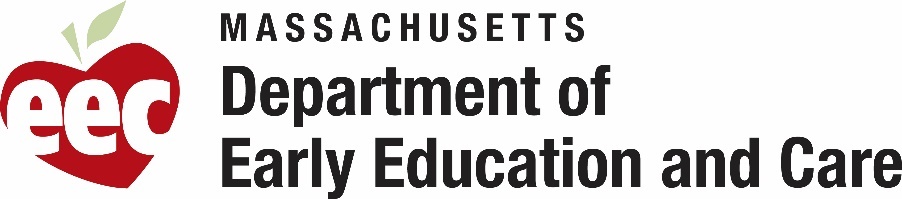 Commonwealth Cares for Children C3 Fiscal Year 2024 ChangesCommunications ToolkitPlease use this communications toolkit to help spread the word about the fiscal year 2024 changes to the Commonwealth Cares for Children (C3) program that are occurring in May and June 2024. This toolkit includes the email message that went out from the Department of Early Education and Care (EEC) to early education and care programs, as well as talking points and frequently asked questions in multiple languages. If you need any additional languages, please reach out to EEC’s Language Access Coordinator Eugenia Soiles at eugenia.soiles@mass.gov. Email Messageالعربية | Kriolu di Cabo Verde | 简体中文 | 繁體中文 | دری | Français | Ελληνικά | Kreyòl ayisyen | ភាសាខ្មែរ | پښتو | Português, Brasil | Русский | Soomaali | Español | Kiswahili | Tiếng Việt | УкраїнськаDue to greater than expected growth in the Commonwealth Cares for Children C3 program over the past several months, EEC must make adjustments to C3 monthly payments for some programs in May and June to live within fiscal year (FY) 2024 budgeted funding levels. All programs who currently participate in C3 will continue to receive funding through June 2024 and Governor Healey has proposed continuing C3 in FY 2025. The state’s 2025 fiscal year begins July 1, 2024. Starting with May 2024 C3 payments, some early education and care programs across the state will experience a decrease in their monthly payment amount as follows: No change:Programs whose enrollment is made up of 33% or more of children receiving EEC child care financial assistance (known as “vouchers” or “contracts”).Head Start (Head Start) and Early Head Start (Early Head Start) programs.Keep 55% of regular monthly C3 payment:Programs whose enrollment is made up of less than 33% of children receiving EEC child care financial assistance (known as “vouchers” or “contracts”) but are serving at least one child receiving EEC financial assistance, and/ orPrograms that operate in a highest SVI community. Keep 30% of regular monthly C3 payment: Programs who do not currently serve any children receiving EEC child care financial assistance but have a voucher agreement or contract for EEC financial assistance and do not operate in a highest SVI community. Keep 25% of regular monthly C3 payment:Programs who do not currently serve any children receiving EEC child care financial assistance, do not have a voucher agreement, and do not operate in a highest SVI community.  C3 has been a game changer for early education and care programs – this year contributing to a 7% increase in child care programs, adding more than 10,600 child care slots across the state. The C3 formula is based on the number of programs and children served. C3’s success in supporting new programs and classrooms to open is creating larger than expected growth. This means that the amount budgeted for C3 will need to be shared amongst more providers. With these changes, EEC is ensuring that C3 continues to reach all programs universally, while directing greater resources to programs serving low- and moderate-income working families. We will share more details on how much C3 funding specific programs can expect to receive in May and June in the near future.  EEC will be distributing the full $475 million appropriated to C3 in the FY 2024 budget. These changes are not a cut to overall C3 program funding. The same amount of total funding will be spent as planned.As of now, these changes are through June 2024, the current state fiscal year. Governor Healey has proposed continuing C3 in FY 2025, which begins July 2024. EEC is working with our colleagues in the Legislature to sustain the program into FY 2025 and beyond, while also planning for important program adjustments to reflect the shift from COVID era stabilization to ongoing operational investments.  We understand how difficult these late year changes will be for the programs affected. We are here to support you in any way we can. Who can I talk to for help?Please contact the Child Care Stabilization Grants Help Desk with any issues, questions, or if you need technical assistance by calling 1-833-600-2074 or emailing eecgrantsupport@mtxb2b.comMass.gov/C3Grants and Mass.gov/C3GrantsFAQ will be updated frequently.The website also includes other resources that may be helpful for families and programs. Talking PointsEnglishThe Commonwealth Cares for Children (C3) program supports early education and care providers’ day-to-day operational costs, including compensation and additional workforce and quality investments that enable programs to better recruit and retain their staff while mitigating increased costs for families. The C3 funding formula that sets the monthly amount received by provider was developed during the pandemic and in part, is based on the number of children programs are able to care for. As the Department of Early Education and Care (EEC) has focused on expanding the child care system and increasing the number of child care and preschool slots available in Massachusetts through programs like C3, Child Care Financial Assistance, and the Commonwealth Preschool Partnership Initiative, system-wide capacity has grown. Due to the increasing number of children in the system, and progress stabilizing the early education sector, our funding formula for C3 needs to be updated.  As EEC has discussed at previous Board meetings, and with a more stabilized early education and care system, the Commonwealth is now in a better position to make more transformational changes to the program that better reflect where we are today and intentionally direct more funds to programs that serve to low- and moderate-income working families while maintaining the universality of the program. We also seek to create more predictability and stability in funding for programs and the Commonwealth. C3 was funded at $475 million in fiscal year 2024. The agency has been tracking the expansion in child care slots and new programs opening closely and anticipates this funding will be depleted in May 2024 if no changes are made to the C3 formula.If the formula is not adjusted to account for expansion in the child care system, EEC currently projects FY24 C3 costs to be between $500 and $509 million, exceeding the current allocation by $25–$34 million.  Growth is primarily driven by the success of C3 in sustaining and expanding licensed capacity, including by the increasing number of children served as well as the number of educators and staff working in programs.  This is not a cut or decrease in the funding to the overall program at EEC, but will feel like a cut or decrease to individual programs whose payments may be impacted. The proposed formula changes for FY24 are not the agency’s final proposal for changes to the program in FY25. EEC will continue the work to refine our strategy for FY25 with our partners in the Legislature and programs.SpanishEl programa Commonwealth Cares for Children (C3) brinda asistencia para cubrir los costos operativos diarios de los proveedores de atención y educación temprana, incluyendo la compensación y las inversiones adicionales en fuerza laboral y calidad que permiten a los programas reclutar y retener mejor a su personal y, al mismo tiempo, mitigar el aumento de los costos para las familias. La fórmula de financiación C3 que establece la cantidad mensual recibida por el proveedor fue desarrollada durante la pandemia y, en parte, se basa en la cantidad de niños que los programas pueden cuidar. La capacidad de todo el sistema ha aumentado debido a que el Departamento de Cuidado y Educación Temprana (EEC) se ha centrado en expandir el sistema de cuidado infantil y aumentar el número de plazas de cuidado infantil y preescolar disponibles en Massachusetts a través de programas como C3, Asistencia financiera para el cuidado infantil y la Iniciativa de asociación preescolar de la mancomunidad. Debido al creciente número de niños en el sistema y al progreso en la estabilización del sector de educación temprana, nuestra fórmula de financiación para C3 necesita ser actualizada.  Como se ha discutido en reuniones anteriores de la Junta del EEC, y con un sistema de cuidado y educación temprana más estabilizado, la mancomunidad ahora está en una mejor posición para realizar más cambios transformadores en el programa que reflejen mejor dónde nos encontramos hoy y destinen intencionalmente más fondos a programas que sirvan a familias trabajadoras de ingresos bajos y moderados manteniendo al mismo tiempo la universalidad del programa. También buscamos crear más previsibilidad y estabilidad en la financiación de los programas y de la mancomunidad. C3 se financió con $475 millones en el año fiscal 2024. La agencia ha estado monitoreando de cerca la expansión de las plazas de cuidado infantil y la apertura de nuevos programas, y anticipa que esta financiación se agotará en mayo de 2024 si no se realizan cambios en la fórmula de C3.Si la fórmula no se ajusta para tener en cuenta la expansión del sistema de cuidado infantil, el EEC proyecta actualmente que los costos del FY24 C3 oscilarán entre $500 y $509 millones, lo que excede la asignación actual en $25 y $34 millones.  El crecimiento está impulsado principalmente por el éxito de C3 en mantener y expandir la capacidad autorizada, incluso mediante el creciente número de niños atendidos, así como el número de educadores y personal que trabajan en los programas.  Esto no es un recorte o una disminución en la financiación del programa general en EEC, pero se sentirá como un recorte o disminución para los programas individuales cuyos pagos pueden verse afectados. Los cambios propuestos en la fórmula para el FY24 no son la propuesta final de la agencia para cambios en el programa en el FY25. El EEC continuará trabajando para refinar nuestra estrategia para el FY25 con nuestros socios en la Legislatura y los programas.Simplified Chinese州联邦关爱儿童 (C3) 计划为早期教育和护理提供方的包括补偿和额外劳动力以及优质投资在内的日常运营成本提供支持，使计划能够更好地招聘和留住员工，同时减轻家庭成本的增加。确定提供方每月收到金额的C3拨款公式是在大流行疫病期间制定的，其中有部分的计算是以计划能够照顾的儿童数量决定的。由于早期教育和护理部 (EEC) 专注于通过C3、儿童护理财务补助和州联邦学前班合作倡议等计划扩展儿童护理系统并增加麻萨诸塞州可用的儿童护理和学前班名额数量，全系统容纳儿童的能力有所增长。由于系统内儿童数量不断增加，以及在稳定早期教育领域取得的进展，我们的C3拨款公式需要进行更新。正如 EEC 在之前的委员会会议上所讨论的那样，随着早期教育和护理系统更加稳定，州联邦现在能够更好地对该计划进行更多变革，以更好地反映我们今天的情况，并有意将更多资金用于为低收入和中等收入工薪家庭服务的计划，同时用以保持该计划的普遍获取性。我们还追求为项目和州联邦提供更多的可预测性和稳定性。2024财年，C3的资金为4.75亿美元。该机构一直在密切跟踪儿童护理名额的扩大和新项目的开放，并预计，如果不对C3公式进行任何更改，这笔资金将在2024年5月耗尽。如果不调整公式以对儿童护理系统的扩张进行考虑，EEC目前预计2024财年C3成本将在500至5.09亿美元之间，超出当前拨款25至3400万美元。增长主要得益于 C3 在维持和扩大颁发执照能力方面的成功，包括服务儿童数量的增加以及参与项目的教育工作者和工作人员的数量。这并不是 EEC 整个项目资金的削减或减少，但更多感觉像是个别付款可能受到影响的项目进行削减或减少。2024财年拟议的公式变更并不是该机构对2025财年计划变更的最终提案。EEC将继续与我们的立法机构和计划合作伙伴一起完善我们的2025财年战略。Traditional Chinese州聯邦關愛兒童 (C3) 計劃為早期教育和護理提供方的包括補償和額外勞動力以及優質投資在內的日常運營成本提供支持，使計劃能夠更好地招聘和留住員工，同時減輕家庭成本的增加。確定提供方每月收到金額的C3撥款公式是在大流行疫病期間制定的，其中有部分的計算是以計劃能夠照顧的兒童數量決定的。由於早期教育和護理部 (EEC) 專注於通過C3、兒童護理財務補助和州聯邦學前班合作倡議等計劃擴展兒童護理系統並增加麻薩諸塞州可用的兒童護理和學前班名額數量，全系統容納兒童的能力有所增長。由於系統內兒童數量不斷增加，以及在穩定早期教育領域取得的進展，我們的C3撥款公式需要進行更新正如 EEC 在之前的委員會會議上所討論的那樣，隨著早期教育和護理系統更加穩定，州聯邦現在能夠更好地對該計劃進行更多變革，以更好地反映我們今天的情況，並有意將更多資金用於為低收入和中等收入工薪家庭服務的計劃，同時用以保持該計劃的普遍獲取性。我們還追求為項目和州聯邦提供更多的可預測性和穩定性。2024財年，C3的資金為4.75億美元。該機構一直在密切跟蹤兒童護理名額的擴大和新項目的開放，並預計，如果不對C3公式進行任何更改，這筆資金將在2024年5月耗盡。如果不調整公式以對兒童護理系統的擴張進行考量，EEC目前預計2024財年C3成本將在500至5.09億美元之間，超出當前撥款25至3400萬美元。增長主要得益於 C3 在維持和擴大頒發執照能力方面的成功，包括服務兒童數量的增加以及參與項目的教育工作者和工作人員的數量。這並不是 EEC 整個項目資金的削減或減少，但更多感覺像是個別付款可能受到影響的項目進行削減或減少。2024財年擬議的公式變更並不是該機構對2025財年計劃變更的最終提案。EEC將繼續與我們的立法機構和計劃合作夥伴一起完善我們的2025財年戰略。Haitian CreolePwogram swen Commonwealth pou timoun yo (C3) kouvri depans chak jou yo pou edikatè yo ak gadri timoun yo, sa gen ladan l salè, travayè anplis ak envetisman sou kalite ki pèmèt pwogram lan pi byen chwazi epi kenbe anplwaye li yo pandan y ap diminye ogmatasyon nan depans pou timoun yo ak fanmi yo. Fòmilè finansman C3 a ki fikse kantite lajan founisè ap resevwa chak mwa te fèt pandan pandemi an epi te baze sou kantite timoun ke pwogram lan kapab okipe. Alòske ministè Edikasyon ak pwoteksyon timoun piti (EEC) te konsantre sou elaji sistèm gadri a ak ogmantasyon kantite kote gadri timoun yo ye ak krèch ki disponib nan Massachusetts grasa pwogram tankou C3, Child care Financial Assistance epi grasa inisyativ patenarya preskolè Commonwealth la, sa te ogmante nan tout sistèm lan. Akoz ogmantasyon timoun yo nan sistèm lan epi akoz pwogrè ki fèt yo nan stabilizasyon sektè edikasyon preskolè a, yo dwe fè mizajou nan fòmil finansman C3 a.  Jan EEC te diskite sou sa nan reyinyon Konsèy administrasyon ki pase yo, epi avèk yon sistèm edikasyon ak gadri timoun ki pi stab, kounye a Commonwealth la nan pi bon pozisyon pou pote kèk chanjman k ap pote pi bon transfòmasyon pou pwogram lan ki pi byen reflete kote nou ye jodi a. Epi konsakre volontèman plis kòb pou pwogram ki la pou fanmi travayè ki gen salè ki ba yo ounyen modès yo tout pandan l ap konsève inivèsalite pwogram lan. N ap chèche kreye tou plis previzibilite ak stabilite nan finansman kèk pwogram ak Commonwealth la. C3 te jwenn anviwon 475 milyon dola pandan ane fiskal 2024 la. Ajans lan ap swiv ogmantasyon kote gadri timoun yo ye ak ouvèti nouvo pwogram yo epi prevwa finansman sa ap rive nan bout li an Me 2024 si pa gen okenn chanjman ki fèt nan fòmil C3 a.Si fòmilè a pa chanje pou pran an konsiderasyon ogmantasyon sistèm gadri timoun yo, EEC a prevwa kounye a kantite kòb pou C3 a pou FY24 la sa ant 500 ak 509 milyon dola, ki depase alokasyon nou genyen kounye a 25 a 34 milyon dola.  Ogmantasyon an sòti sitou nan siksè C3 a nan kenbe ak elaji kapasite lisansye a, sa vle di ogmatasyon kantite timoun ki jwenn sèvis yo ak kantite edikatè yo tou ak travayè ki nan pwogram yo.  Se pa gen pou wè ak rediksyon oubyen diminisyon finansman pwogram global EEC a, men sa gen pou wè pito ak rediksyon oubyen diminisyon pwogram individyèl kote pèman yo ka petèt afekte yo. Chanjman yo pwopoze nan fòmil la pou FY24 la pa gen ladan pwopozisyon final ajans lan konsènan modifiksyon pwogram lan pandan FY25. EEC ap pouswiv travay li yo pou rafine strateji pou FY25 lan ak patnè Asanble lejislatif ak pwogram nou yo.VietnameseChương Trình Chăm Sóc Trẻ Em Ở Khối Thịnh Vượng Chung (C3) hỗ trợ chi phí hoạt động hàng ngày của các nhà cung cấp dịch vụ chăm sóc và giáo dục mầm non, bao gồm tiền lương và nhân viên bổ sung cũng như các khoản đầu tư vào chất lượng để giúp các chương trình tuyển dụng và giữ chân nhân viên tốt hơn đồng thời giảm thiểu chi phí gia tăng cho các gia đình. Công thức tài trợ của C3 quy định số tiền hàng tháng mà nhà cung cấp nhận được đã được xây dựng trong thời kỳ đại dịch và một phần dựa trên số lượng chương trình trẻ em có thể chăm sóc. Do Sở Giáo Dục và Chăm Sóc Trẻ Nhỏ (EEC) đã tập trung vào việc mở rộng hệ thống chăm sóc trẻ em và tăng số lượng cơ sở trông trẻ, trường mầm non có sẵn ở Massachusetts thông qua các chương trình như C3, Hỗ Trợ Tài Chính Chăm Sóc Trẻ Em và Sáng Kiến Đối Tác Trường Mầm Non Ở Khối Thịnh Vượng Chung, công suất toàn hệ thống đã tăng lên. Do số lượng trẻ em trong hệ thống ngày càng tăng và tiến trình ổn định lĩnh vực giáo dục mầm non, công thức tài trợ cho C3 của chúng tôi cần được cập nhật. Như EEC đã thảo luận tại các cuộc họp Hội Đồng trước đây và với hệ thống chăm sóc, giáo dục mầm non ổn định hơn, Khối Thịnh Vượng Chung hiện đang ở vị thế tốt hơn để thực hiện nhiều thay đổi mang tính chuyển đổi đối với chương trình nhằm phản ánh tốt hơn tình hình hiện tại cũng như cố gắng hướng nhiều nguồn vốn hơn vào các chương trình phục vụ các gia đình lao động có thu nhập thấp và trung bình trong khi vẫn duy trì tính phổ cập của chương trình. Chúng tôi cũng tìm cách tạo ra khả năng dự đoán tốt hơn và sự ổn định hơn trong việc tài trợ cho các chương trình và Khối Thịnh Vượng Chung. C3 được tài trợ $475 triệu trong năm tài chính 2024. Cơ quan này đã theo dõi việc mở rộng số lượng chỗ trông trẻ và các chương trình mới đang mở ra một cách chặt chẽ, đồng thời dự đoán nguồn tài trợ này sẽ hết vào tháng 5 năm 2024 nếu không có thay đổi nào đối với công thức của C3.Nếu công thức không được điều chỉnh để tính đến việc mở rộng hệ thống chăm sóc trẻ em, thì EEC hiện dự đoán chi phí của C3 FY24 sẽ nằm trong khoảng từ $500 đến $509 triệu, vượt mức phân bổ hiện tại từ $25 đến $34 triệu. Các khoản tăng chủ yếu được thúc đẩy bởi sự thành công của C3 trong việc duy trì và mở rộng năng lực được cấp phép, bao gồm cả số lượng trẻ em được phục vụ ngày càng tăng cũng như số lượng nhà giáo dục và nhân viên làm việc trong các chương trình. Đây không phải là việc cắt giảm hoặc giảm thiểu nguồn tài trợ cho chương trình tổng thể tại EEC mà sẽ giống như việc cắt giảm hoặc giảm thiểu đối với các chương trình riêng lẻ, trong đó các khoản thanh toán của họ có thể bị ảnh hưởng. Những thay đổi đối với công thức được đề xuất cho FY24 không phải là đề xuất cuối cùng của cơ quan về những thay đổi đối với chương trình trong FY25. EEC sẽ tiếp tục công việc cải thiện chiến lược của chúng tôi cho FY25 với các đối tác trong Cơ Quan Lập Pháp và các chương trình.Portuguese BrazilianO programa Commonwealth Cares for Children (C3) apoia os custos operacionais diários dos provedores de educação e cuidados infantis, incluindo remuneração e mão de obra adicional e investimentos de qualidade que permitem aos programas recrutar e reter melhor os funcionários, ao mesmo tempo que mitigam o aumento dos custos para as famílias. A fórmula de financiamento do C3 que define o valor mensal recebido pelo provedor foi desenvolvida durante a pandemia e, em parte, baseia-se no número de crianças que os programas conseguem cuidar. Como o Department of Early Education and Care (Departamento de Educação e Assistência Infantil) (EEC) concentrou-se na expansão do sistema de cuidados infantis e no aumento do número de vagas de cuidados infantis e de pré-escola disponíveis em Massachusetts por meio de programas como o C3, Assistência financeira para cuidados infantis e Iniciativa de parceria de pré-escola do estado, a capacidade de todo o sistema foi ampliada. Devido ao número crescente de crianças no sistema e ao progresso na estabilização do setor de Educação Infantil, a fórmula de financiamento do C3 precisa ser atualizada.  Conforme foi discutido pelo EEC em reuniões anteriores do Conselho, e com um sistema de Educação e cuidados infantis mais estabilizado, o estado está agora em melhor posição para fazer mais mudanças no programa que reflitam melhor onde estamos hoje e direcionar intencionalmente mais fundos para programas que atendem famílias trabalhadoras de baixa renda e de renda moderada, mantendo a universalidade do programa. Buscamos também criar mais previsibilidade e estabilidade no financiamento de programas no estado. O C3 recebeu um financiamento de $475 milhões no Ano fiscal de 2024. A agência tem acompanhado de perto a expansão das vagas de cuidados infantis e a abertura de novos programas e prevê que os fundos deste financiamento acabarão em maio de 2024 se alterações não forem feitas na fórmula do C3.Se a fórmula não for ajustada para levar em conta a expansão do sistema de cuidados infantis, o EEC está prevendo que os custos do C3 do FY24 ficarão entre $500 e $509 milhões, excedendo a dotação atual em $25 a $34 milhões.  O crescimento foi impulsionado principalmente pelo êxito do C3 na manutenção e expansão da capacidade dos licenciados, inclusive pelo número crescente de crianças atendidas, bem como pelo número de educadores e funcionários que estão trabalhando nos programas.  Não trata-se de um corte ou diminuição no financiamento do programa geral do EEC, mas poderá afetar os pagamentos de programas específicos. A proposta da mudança da fórmula para o FY24 não é final da agência, mais alterações poderão ser feitas no programa no FY25. O EEC continuará a trabalhar para aprimorar sua estratégia para o FY25 com os parceiros do Legislativo e dos programas.SwahiliMpango wa Commonwealth Cares for Children (C3) husaidia katika gharama za uendeshaji za kila siku za elimu ya mapema na watoa huduma, ikijumuisha fidia na wafanyakazi wa ziada na uwekezaji bora ambao huwezesha mpango kuajiri na kuwahifadhi wafanyakazi wao huku ikipunguza gharama zilizoongezeka kwa familia. Utaratibu wa ufadhili wa C3 ambao huweka kiasi cha kila mwezi kinachopokelewa na mtoa huduma ulitengenezwa wakati wa janga na kwa kiasi fulani, unategemea idadi ya watoto ambao mpango unaweza kuwatunza. Kwa kuwa Idara ya Elimu na Utunzaji wa Mapema (EEC) imelenga kupanua mfumo wa malezi ya watoto na kuongeza idadi ya huduma za watoto na nafasi za shule za mapema zinazopatikana huko Massachusetts kupitia mipango kama vileC3, Child Care Financial Assistance, and the Commonwealth Preschool Partnership Initiative, uwezo wa mfumo mzima umeongezeka. Kutokana na kuongezeka kwa idadi ya watoto katika mfumo huu, na maendeleo ya kuleta uthabiti katika sekta ya elimu ya mapema, utaratibu wetu wa ufadhili wa C3 unahitaji kusasishwa.  Kama vile EEC ilivyojadili katika mikutano ya awali ya Bodi, na kwa mfumo wa elimu na utunzaji wa mapema ulioimarishwa zaidi, Jumuiya ya Madola sasa iko katika nafasi nzuri ya kufanya mabadiliko zaidi kwenye mpango ambayo yanaakisi vizuri zaidi tulipo leo na kuelekeza fedha zaidi kimakusudi kwa mipango inayohudumia familia zinazofanya kazi zenye kipato cha chini na wastani huku ikidumisha umoja wa mpango. Pia tunataka kuunda uwezo wa kutabirika zaidi na utulivu katika ufadhili wa mipango na Jumuiya ya Madola. C3 ilifadhiliwa na milioni $475 katika mwaka wa fedha wa 2024. Shirika hili limekuwa likifuatilia upanuzi wa nafasi za huduma kwa watoto na mipango mipya inayofunguliwa na inatarajia ufadhili huu utaisha Mei 2024 ikiwa hakuna mabadiliko yoyote yatakayofanywa kwenye utaratibu waC3.Iwapo utaratibu haujarekebishwa ili kuchangia upanuzi wa mfumo wa malezi ya watoto, kwa sasa EEC inapanga gharama za C3 za FY24 kuwa kati ya milioni $500 na $509, na kuzidi mgao wa sasa wa milioni $25–$34.  Ukuaji kimsingi unachangiwa na mafanikio ya C3 katika kuendeleza na kupanua uwezo wa kuwa na leseni, ikiwemo kuongezeka kwa idadi ya watoto wanaohudumiwa pamoja na idadi ya walimu na wafanyakazi wanaofanya kazi katika mpango.  Hii sio kupunguzwa au kupungua kwa ufadhili wa mpango wa jumla katika EEC, lakini kutahisi kama kupunguzwa au kupungua kwa mipango mahususi ambayo malipo yake yanaweza kuathiriwa. Mabadiliko ya utaratibu unaopendekezwa kwa FY24 sio pendekezo la mwisho la shirika la mabadiliko ya mpango katikaFY25. EEC itaendelea na kazi ya kuboresha mkakati wetu wa FY25 na washirika wetu katika Baraza na mipango.SomaliBarnaamijka Hanti-wadaaga ee Daryeelka Caruurta (C3) wuxuu taageeraa waxbarashada hore iyo bixiyayaasha daryeelka kharashyada hawl maalmeedka, oo ay ku jiraan magdhow iyo xoog shaqo dheeriah iyo maalgashi tayo leh kuwaas oo awood u siinaya barnaamijyadu inay si wanaagsan u qortaan oo ay sii haystaan ​​shaqaalahooda iyada oo la dhimayo kharashyada kordhaya ee qoysaska. Qaacidada C3 maalgelinta ee dejisa cadadka bilaha ah ee uu helo bixiyaha waxa la sameeyay intii lagu jiray aafada iyo qayb ahaan, waxay ku salaysan tahay tirada barnaamijyada carruurta ay awoodaan inay daryeelaan. Sida Waaxda Waxbarashada Hore iyo Daryeelka (EEC) ay diiradda saartay ballaarinta nidaamka daryeelka ilmaha iyo kordhinta tirada xannaanada carruurta iyo boosaska dugsiga barbaarinta ee laga heli karo Massachusetts iyada oo loo marayo barnaamijyo sida C3, Kaalmada Dhaqaale ee Daryeelka Cunnuga, iyo Hindisaha Iskaashatada Hanti-wadaaga dugsiga ka-hor, awoodda nidaamka oo dhan waa ay kortay.Sababtoo ah tirada sii kordheysa ee carruurta ee nidaamka, iyo horumarka xasilinta qaybta waxbarashada hore, qaacidadayada maalgelinta C3 waxay u baahan tahay in la cusbooneysiiyo.  Sida EEC ay ka hadleen kulamadii hore ee Guddida, iyo waxbarashada hore ee xasiloon iyo nidaamka daryeelka, Hanti-wadaaga hadda waxa uu ku sugan yahay meel wanaagsan oo lagu sameeyo isbeddelo badan oo isbeddel ah oo barnaamijka si fiican uga tarjumaya halka aan maanta joogno oo si ula kac ah u hagayo lacag badan barnaamijyada u adeegaya. qoysaska shaqeeya ee dakhligoodu hooseeyo iyo dhex-dhexaadka ah iyadoo la ilaalinayo caalamiga ee barnaamijka.Waxaan sidoo kale raadineynaa inaan abuurno saadaalin badan iyo xasillooni xagga maalgelinta barnaamijyada iyo Hanti-wadaaga. C3 waxaa lagu maalgeliyay $475 milyan sanad xisaabeedka 2024. Wakaaladu waxay dabagal ku samaynaysay balaadhinta goobaha daryeelka carruurta iyo barnaamijyo cusub oo si dhow u furmay waxayna filaysaa in maalgelintan ay dhammaan doonto Maajo 2024 haddii aan isbeddel lagu samayn qaacidada C3.Haddii qaacidada aan la isku habeynin si loogu xisaabtamo ballaarinta nidaamka daryeelka ilmaha, EEC waqti-xaadirkan mashruucyada FY24 C3 ayaa ku kacaya inta u dhaxaysa $500 iyo $509 milyan, taas oo ka badan inta hadda loo qoondeeyay $25-$34 milyan.Kobaca ugu horrayn waxaa horseeda guusha C3 sii joogteynta iyo balaadhinta awooda shatiga, oo ay ku jirto tirada sii kordheysa ee carruurta u adeegta iyo sidoo kale tirada barayaasha iyo shaqaalaha ka shaqeeya barnaamijyada.Tani ma aha ka-jaris ama dhimis maalgelinta barnaamijka guud ee EEC, laakiin waxay u ekaani doontaa ka-jaris ama dhimista barnaamijyada gaarka ah kuwaas oo lacag-bixintooda ay saameyn ku yeelan karto.Is-beddelada qaacidada la soo jeediyay ee  FY24 ma ahan soo jeedinta kama dambaysta ah ee hay'adda ee isbeddelada barnaamijka ee FY25. EEC waxay sii wadi doontaa shaqada si ay u nadiifiso xeeladeenna FY25 iyada oo la kaashanaysa la-hawlgalayaashayada sharci-dejinta iyo barnaamijyada.FrenchLe programme Commonwealth Cares for Children (C3) prend en charge les coûts opérationnels quotidiens des prestataires d'éducation et de garde d'enfants, y compris la rémunération, la main-d'œuvre supplémentaire et les investissements de qualité qui permettent aux programmes de mieux recruter et de maintenir en poste leur personnel tout en atténuant l'augmentation des coûts pour les familles. La formule de financement C3 qui fixe le montant mensuel reçu par le prestataire a été élaborée pendant la pandémie et est en partie basée sur le nombre d’enfants dont les programmes sont en mesure de s’occuper. Alors que le Département de l'Éducation et de la Protection de la Petite Enfance ( EEC ) s'est concentré sur l'expansion du système de garde d'enfants et sur l'augmentation du nombre de places de garde d'enfants et de crèches disponibles dans le Massachusetts grâce à des programmes comme C3, l'Aide Financière pour la Garde d’Enfants et l’Initiative de Partenariat Préscolaire du Commonwealth, la capacité à l’échelle du système a augmenté. En raison du nombre croissant d'enfants dans le système et des progrès réalisés dans la stabilisation du secteur de l'éducation préscolaire, notre formule de financement pour C3 doit être mise à jour. Comme l'EEC l'a discuté lors de réunions précédentes du conseil d'administration, et avec un système d'éducation et de garde d'enfants plus stabilisé, le Commonwealth est désormais dans une meilleure position pour apporter davantage de changements transformationnels au programme qui reflètent mieux où nous en sommes aujourd'hui et pour allouer intentionnellement plus de fonds aux programmes qui servent les familles de travailleurs à revenu faible ou modéré tout en maintenant l'universalité du programme. Nous cherchons également à créer plus de prévisibilité et de stabilité dans le financement des programmes et du Commonwealth. C3 a été financé à hauteur de 475 millions de dollars au cours de l’exercice 2024. L'organisme suit de près l'expansion des places de garde d'enfants et l'ouverture de nouveaux programmes et prévoit que ce financement sera épuisé en mai 2024 si aucun changement n'est apporté à la formule C3.Si la formule n’est pas ajustée pour tenir compte de l’expansion du système de garde d’enfants, EEC prévoit actuellement que les coûts du C3 pour l’exercice 24 se situeront entre 500 et 509 millions de dollars, dépassant l’allocation actuelle de 25 à 34 millions de dollars. La croissance est principalement tirée par le succès de C3 dans le maintien et l'expansion de la capacité agréée, notamment par le nombre croissant d'enfants servis ainsi que par le nombre d'éducateurs et de personnel travaillant dans les programmes. Il ne s'agit pas d'une réduction ou d'une diminution du financement du programme global d'EEC, mais plutôt d'une réduction ou d'une diminution des programmes individuels dont les paiements pourraient être touchés. Les changements de formule proposés pour FY 24 ne constituent pas la proposition finale de l’agence concernant les modifications du programme au cours de FY 25. EEC poursuivra ses travaux pour affiner sa stratégie pour FY 25 avec nos partenaires de l’Assemblée législative et des programmes.Arabicيُقدِّم برنامج الولاية لرعاية الأطفال C3 دعمًا ماليًا لتغطية التكاليف اليومية لمؤسسات التعليم المبكر والرعاية. وهذا يشمل توفير التعويضات والاستثمارات الإضافية في تطوير القوى العاملة وتحسين الجودة، مما يساعد هذه المؤسسات في تحسين عملية جذب موظفيها واستبقائهم. وتنفذ كل هذه العمليات مع الحرص على تقليل الضغط المالي على العائلات من خلال السعي للحد من أي زيادة محتملة في التكاليف. صُممت آلية متقنة لبرنامج C3 تحدد بدقة المبلغ الذي يستحقه مُقدِّم الخدمة شهريًّا خلال فترة الوباء. تضمن هذه الآلية
 - التي تعتمد جزئيًّا على عدد الأطفال الذين يمكن أن تعتني بهم البرامج - توزيع الدعم على نحوٍ عادلٍ ومتوازنٍ. تعمل دائرة التعليم المبكر والرعاية (EEC) بلا كلل لتوسيع أفق نظام رعاية الأطفال، مع زيادة عدد الفرص المتاحة لرعاية الأطفال ورياض الأطفال في أرجاء ولاية ماساتشوستس. تتجسد هذه الرؤية من خلال مجموعة من المبادرات الرائدة مثل C3، والمساعدات المالية لرعاية الأطفال (Child Care Financial Assistance) ومبادرة الولاية لشراكة مرحلة رياض الأطفال (Commonwealth Preschool Partnership Initiative)، مما أسفر عن توسع شامل في قدرات النظام. مع تزايد عدد الأطفال المشتركين في النظام، والتقدُّم الملحوظ في تحقيق الاستقرار في مجال التعليم المبكر، نجد أنفسنا أمام الحاجة الماسة لتجديد نموذج التمويل الخاص ببرنامج C3.في ظل النقاشات التي تطرقت إليها الدائرة (EEC) في اجتماعات مجلس الإدارة السابقة، ومع تحقيق نظام التعليم والرعاية المبكرة لمزيدٍ من الاستقرار، أصبح الولاية الآن في موقع يتيح له إجراء تحولات جذرية في البرنامج تعكس بشكل أكثر دقة ما وصلنا إليه اليوم، ويوجه بشكل متعمد المزيد من الأموال إلى البرامج التي تخدم العائلات العاملة ذات الدخل المنخفض والمتوسط، مع الحفاظ على الطابع الشامل للبرنامج. نحن نطمح أيضًا إلى تحقيق مزيد من التوقعات والثبات في تمويل البرامج والولاية. خصصنا مبلغًا وقدره 475 مليون دولار أمريكي لتمويل برنامج C3 في السنة المالية 2024. وتراقب الوكالة بعين ثاقبة توسع فرص رعاية الأطفال وبداية برامج جديدة، وتنظر إلى المستقبل بتوقعات تشير إلى أن هذا التمويل قد ينفد بحلول مايو 2024، إذا لم تُدخل تعديلات على نظام تخصيص التمويل لبرنامج C3.في حال عدم تعديل نظام تخصيص التمويل ليأخذ في الاعتبار التوسع المتوقع في نظام رعاية الأطفال، فإن الدائرة (EEC) تتوقع أن تصل تكلفة برنامج C3 للسنة المالية FY24 إلى ما بين 500 و509 مليون دولار أمريكي، وهو ما يتجاوز المبلغ المُخصص بنحو 25 و34 مليون دولار أمريكي. يتمثل المحفز الرئيسي للنمو في نجاح برنامج C3 في الحفاظ على القدرة المرخصة وتوسيعها. يتجلى هذا النجاح في زيادة عدد الأطفال الذين يستفيدون من الخدمات، وكذلك في زيادة الكادر التعليمي والإداري العامل في البرامج. هذا ليس بالضرورة تخفيضًا أو تقليصًا في التمويل المخصص للبرنامج ككل لدى الدائرة (EEC)، ولكنه قد يُفسر على أنه تقليص أو تخفيض للبرامج الفردية التي قد تشهد تأثيرًا على مدفوعاتها. لا تمثل التعديلات المقترحة على نظام تخصيص التمويل للسنة المالية FY24 المقترح النهائي للوكالة بشأن التعديلات المرتقبة في البرنامج خلال السنة المالية FY25. ستواصل الدائرة (EEC) بلا هوادة في تنقيح إستراتيجيتنا للسنة المالية FY25 وذلك بالتعاون الوثيق مع شركائنا في الهيئة التشريعية والبرامج.UkrainianПрограма «Співдружність піклується про дітей» (C3) підтримує щоденні операційні витрати установ ранньої освіти та догляду за дітьми, включаючи винагороду співробітників, додаткові інвестиції в кадри та якість, які дозволяють програмам якісніше здійснювати рекрутинг та утримувати персонал, знижуючи при цьому зростання витрат сімей.Формула фінансування C3, що визначає щомісячну суму, яку отримує постачальник послуг, була розроблена під час пандемії і, зокрема, заснована на кількості дітей, яких можуть обслуговувати програми.Оскільки Департамент дошкільної освіти та виховання (EEC) зосереджується на розширенні системи догляду за дітьми та збільшенні кількості доступних місць у дитячих садках та дошкільних закладах у Массачусетсі за допомогою таких програм, як C3, Фінансова допомога по догляду за дітьми та Ініціатива партнерства з дошкільної освіти у Співдружності (Child Care Financial Assistance і Commonwealth Preschool Partnership Initiative), потенціал системи в цілому зріс. У зв'язку зі збільшенням кількості дітей у системі та прогресом у стабілізації сектора дошкільної освіти формула фінансування C3 потребує оновлення.Як обговорювалося EEC на попередніх засіданнях правління, і з більш стабілізованою системою дошкільної освіти та догляду за дітьми, Співдружність в даний час перебуває в кращому положенні для внесення більш трансформаційних змін до програми, які краще відображають поточну ситуацію та цілеспрямовано концентрують більше коштів на програми, які обслуговують сім'ї, які працюють, з низьким та середнім доходом, зберігаючи при цьому універсальність програми.Ми також прагнемо забезпечити більшу передбачуваність та стабільність у фінансуванні програм та Співдружності.У 2024 податковому звітному році на програму C3 було виділено 475 мільйонів доларів США. Агентство уважно стежить за збільшенням кількості місць у дитячих закладах та відкриттям нових програм і передбачає, що, якщо до формули C3 не будуть внесені зміни, ці кошти будуть вичерпані у травні 2024 року.У випадку, якщо формула не буде скоригована з урахуванням розширення системи догляду за дітьми, EEC наразі прогнозує, що витрати на C3 у FY24 (2024 податковому звітному році) становитимуть від 500 до 509 мільйонів доларів США, що перевищить поточні асигнування на 25-34 мільйони доларів США.Це зростання обумовлено насамперед успіхом програми C3 у підтримці та розширенні ліцензованих можливостей, включно зі збільшенням кількості дітей, які обслуговуються, а також кількості педагогів і співробітників, які працюють у програмах.Йдеться не про скорочення або зниження фінансування всієї програми в t EEC, але вищезгадане може бути сприйнято як скорочення фінансування для окремих програм, платежів в межах яких це може стосуватися.Запропоновані зміни формули на FY24 не є остаточною пропозицією агентства щодо зміни програми FY25. EEC продовжить роботу над удосконаленням нашої стратегії на FY25 разом із нашими партнерами у законодавчому органі та програмах.RussianПрограмма «Содружество заботится о детях» (C3) поддерживает ежедневные операционные расходы учреждений раннего образования и ухода за детьми, включая вознаграждение сотрудников, дополнительные инвестиции в кадры и качество, которые позволяют программам более качественно осуществлять рекрутинг и удерживать персонал, снижая при этом рост расходов для семей.Формула финансирования C3, определяющая ежемесячную сумму, получаемую поставщиком услуг, была разработана во время пандемии и, в частности, основана на количестве детей, которых программы могут обслуживать.Поскольку Департамент дошкольного образования и воспитания (EEC) сосредотачивается на расширении системы ухода за детьми и увеличении количества доступных мест в детских садах и дошкольных учреждениях в Массачусетсе с помощью таких программ, как C3, Финансовая помощь по уходу за детьми и Инициатива партнерства по дошкольному образованию в Содружестве (Child Care Financial Assistance и Commonwealth Preschool Partnership Initiative), потенциал системы в целом вырос. В связи с увеличением количества детей в системе и прогрессом в стабилизации сектора дошкольного образования формула финансирования C3 нуждается в обновлении.Как обсуждалось EEC на предыдущих заседаниях правления, и с более стабилизированной системой дошкольного образования и ухода за детьми, Содружество в настоящее время находится в лучшем положении для внесения более трансформационных изменений в программу, которые лучше отражают текущую ситуацию и целенаправленно концентрируют больше средств на программы, обслуживающие работающие семьи с низким и средним доходом, сохраняя при этом универсальность программы.Мы также стремимся обеспечить большую предсказуемость и стабильность в финансировании программ и Содружества.В 2024 налоговом отчетном году на программу C3 было выделено 475 миллионов долларов США. Агентство внимательно следит за увеличением количества мест в детских учреждениях и открытием новых программ и предполагает, что, если в формулу C3 не будут внесены изменения, данные средства будут исчерпаны в мае 2024 года.В том случае, если формула не будет скорректирована с учетом расширения системы ухода за детьми, EEC в настоящее время прогнозирует, что расходы на C3 в FY24 (2024 налоговом отчетном году) составят от 500 до 509 миллионов долларов США, что превысит текущие ассигнования на 25-34 миллиона долларов США.В первую очередь данный рост обусловлен успехом программы C3 в поддержании и расширении лицензированных возможностей, включая увеличение числа обслуживаемых детей, а также количества педагогов и сотрудников, работающих в программах.Речь идет не о сокращении или снижении финансирования всей программы в t EEC, но вышеуказанное может быть воспринято как сокращение финансирования для отдельных программ, платежи в рамках которых могут быть затронуты.Предлагаемые изменения формулы на FY24 не являются окончательным предложением агентства по изменению программы в FY25. EEC продолжит работу над усовершенствованием нашей стратегии на FY25 вместе с нашими партнерами в законодательном органе и программах.Pashtoد ګډو ګټو درلودونکو هېوادونو د ماشوم پالنې (C3)  پروګرام له لومړنیو زده‌کړو او د پالونکو له ورځینو عملیاتي لګښتونو ملاتړ کوي، چې  په دې کې غرامت، اضافي بشري ځواک او د کیفیت له اړخه پانګونه شامله ده، چې برنامو ته دا وړتیا وربښي څو خپل کارکوونکي په ښه ډول وګوماري او ساتنه یې وکړي او په ورته وخت کې د کورنیو زیات شوي لګښتونه را کم کړي.د C3 بودیجې فورمول چې په هره میاشت کې د وړاندې کوونکي لخوا د ترلاسه کېدونکو پيسو اندازه مشخصوي، چې د عامېدو په وخت کې یې وده وکړه او تر یو بریده د ماشومانو د هغو پروګرامونو د شمېر پر بنسټ دي، چې له هغوی څخه پالنه کولای شي.د لومړنیو زده‌کړو او پالنې اداره (EEC) په ماساچوست کې له ماشومانو څخه د پالنې سیسټم په پراختیا او د ماشومانو د پالنې او له ښوونځي څخه د مخکې دورې د مرکزونو د شمېر په زیاتوالي باندې د C3، له ماشوم څخه د پالنې لپاره د مالي مرستو او په ګډو ګټو لرونکو هېوادونو کې له ښوونځي څخه د مخکې دورې زده‌کړو کې د مشارکت له لارې نوښت باندې تمرکز کړی دی او د سیسټم پراخ ظرفیت یې زیات کړی دی.په دغه سیسټم کې د ماشومانو د شمېر زیاتوالي او د لومړنیو زده‌کړو په برخه کې پرمختګ ته په کتو د C3  لپاره زموږ بودیجه اپډېټولو ته اړتیا لري.لکه څرنګه چې EEC د مدیره پلاوي په مخکنیو ناستو کې بحث کړی دی او د لومړنیو زده‌کړو او پالنې سیسټم په لا زیات ثبات سره، د ګډو ګټو لرونکي هېوادونه اوس په پروګرام کې د لا زیاتو ښو بدلونونو لپاره په ښه موقف کې دي، څو دا په ښه توګه منعکس کړي چې موږ اوس چېرې یو او په دغو پروګرامونو باندې لا زیاتې پانګونې وشي؛ څو د کم او متوسط عاید درلودونکو کارکوونکو له کورنیو سره مرسته وشي، په داسې حال کې چې د پروګرام ټول‌ګډونوالی هم وساتل شي.موږ همداراز د پرګرامونو او ګډو ګټو درلودونکو هېوادونو په بودیجه کې د وړاندوینې وړ او لا زیات ثبات رامنځته کېدو په لټه کې یو.په 2024 مالي کال کې د C3 بودیجه 475 میلیونه ډالره وه. سازمان د ماشوم د پالنې مرکزونو پراختیا او نوي پروګرامونه له نږدې څخه څاري او دا وړاندوینه کوي چې که په C3 فورمول کې هېڅ ډول بدلون رامنځته نشي، دغه بودیجه به د 2024 کال په مې میاشت کې کمه شي.که دغه فورمول د ماشومانو د پالنې سیسټم کې د پراختیا په پام کې نیولو لپاره تنظیم نشي، اوسمهال EEC د FY24 C3 پروژې لګښتونه د 500 میلیونه ډالرو او 509 میلیونه ډالرو ترمنځ  وړاندوینه کوي، چې له اوسني تخصیص څخه له 25 تر 34 میلیونه ډالرو پورې زیات دي.وده په اصل کې د مجاز ظرفیت په خوندیتوب او پراختیا کې د C3 له بریا څخه سرچینه اخلي، چې په دې کې د هغو ماشومانو د شمېر زیاتولی چې خدمت یې شوی او همداراز د هغو ښوونکو او کارکوونکو شمېر هم شاملېږي، چې په پروګرامونو کې کار کوي.دا په EEC کې د ټول پروګرام لپاره د بودیجې قطع کول یا کمښت نه دی، بلکې دا به په فردي پروګرامونو کې لکه قطع کول یا کمښت داسې وي، چې ښايي د هغو په تادیو باندې اغېز وکړي.د FY24 لپاره د وړاندیز شوي فورمول بدلونونه، د FY25 لپاره په پروګرام کې د بدلونونو لپاره د سازمان وروستی وړاندیز نه دی. EEC به د FY25 لپاره د خپلې سټراټېژي د سمون په موخه له خپلو ملګرو سره د قانون‌جوړونې او پروګرامونو په برخه کې کار ته دوام ورکړي.Khmerកម្មវិធី Commonwealth Cares for Children (C3)  គាំទ្រដល់ការអប់រំកុមារតូចនិង ការចំណាយប្រតិបត្តិការប្រចាំថ្ងៃរបស់អ្នកផ្តល់សេវាថែទាំកុមារ រួមទាំងប្រាក់សំណង និងកម្លាំងពលកម្មបន្ថែម ព្រមទាំងការវិនិយោគប្រកបដោយគុណភាព ដែលអាច​ជួយ​ឱ្យកម្មវិធីជ្រើសរើស និងថែរក្សាបុគ្គលិករបស់ពួកគេកាន់តែប្រសើរឡើងក្នុងពេល​ជាមួយ គ្នាក៏កាត់បន្ថយការចំណាយដែលកើនឡើងសម្រាប់គ្រួសារ។ រូបមន្តផ្តល់មូលនិធិ C3 ដែលកំណត់ចំនួនទឹកប្រាក់ប្រចាំខែដែលទទួលបានដោយ​អ្នក ផ្តល់សេវាត្រូវបានបង្កើតឡើងក្នុងអំឡុងពេលជំងឺរាតត្បាត ហើយមួយផ្នែកគឺ​ផ្អែកលើ​ចំនួនកម្មវិធីកុមារដែលអាចថែទាំបាន។ ដោយសារនាយកដ្ឋានអប់រំ និងថែទាំកុមារតូច (EEC) បានផ្តោតលើការពង្រីក ប្រព័ន្ធ​ថែទាំកុមារ និងការបង្កើនចំនួនកន្លែងថែទាំកុមារ និងមត្តេយ្យសិក្សាដែល មាន នៅក្នុងរដ្ឋ Massachusetts តាមរយៈកម្មវិធីដូចជាកម្មវិធី C3, កម្មវិធីជំនួយ ហិរញ្ញវត្ថុ​ថែទាំកុមារ (Child Care Financial Assistance) និង គំនិតផ្ដួចផ្ដើមភាព ជាដៃគូមត្តេយ្យ សិក្សាសហគមន៍ Commonwealth (Commonwealth Preschool Partnership Initiative) សមត្ថភាពទូទាំងប្រព័ន្ធ (System-wide capacity) បានកើនឡើង។  ដោយសារការកើនឡើងនៃចំនួនកុមារនៅក្នុងប្រព័ន្ធ និងការរីកចម្រើនដែលធ្វើឱ្យ​វិស័យអប់រំមានស្ថេរភាព រូបមន្តផ្ដល់មូលនិធិរបស់យើងសម្រាប់កម្មវិធី C3 ចាំបាច់ ត្រូវធ្វើបច្ចុប្បន្នភាព។  ដូចដែល EEC បានពិភាក្សានៅក្នុងកិច្ចប្រជុំក្រុមប្រឹក្សាភិបាលមុនៗ ហើយដោយមាន​ប្រព័ន្ធថែទាំនិងអប់រំកុមារតូចដែលមានស្ថេរភាពជាងមុន នោះសហគមន៍ Commonwealth ឥឡូវនេះស្ថិតក្នុងទីតាំងល្អប្រសើរជាងមុនដើម្បីធ្វើការផ្លាស់ប្តូរបំប្លែង​បន្ថែមទៀតចំពោះ កម្មវិធីដែលឆ្លុះបញ្ចាំងឱ្យកាន់តែប្រសើរឡើងអំពីទីតាំងដែលយើងស្ថិតនៅសព្វថ្ងៃនេះ និងមានចេតនាដឹកនាំមូលនិធិបន្ថែមទៀតទៅកាន់កម្មវិធី ដែលបម្រើដល់គ្រួសារធ្វើ ការងារដែលមានចំណូលទាប និងមធ្យម ហើយក្នុងពេល​ជាមួយគ្នា​នោះក៏រក្សាបាននូវ ភាពជាសកលនៃកម្មវិធី។ យើងក៏ស្វះស្វែងបង្កើតការព្យាករណ៍ និងស្ថិរភាពបន្ថែមទៀតនៅក្នុងការផ្តល់មូលនិធិ​សម្រាប់កម្មវិធី និងសហគមន៍ Commonwealth ផងដែរ។ កម្មវិធី C3 ទទួលបានមូលនិធិចំនួន 475 លានដុល្លារក្នុងឆ្នាំសារពើពន្ធ 2024។ ទីភ្នាក់ងារ នេះបាននិងកំពុងតាមដានការពង្រីកកន្លែងថែទាំកុមារ និង​ការបើកម្មវិធី​ថ្មីៗយ៉ាងដិតដល់ ហើយរំពឹងថាការផ្តល់មូលនិធិនេះនឹងត្រូវអស់នៅ​ខែឧសភា ឆ្នាំ 2024 ប្រសិនបើគ្មានការ កែប្រែណាមួយត្រូវបានធ្វើឡើងចំពោះរូបមន្ត​កម្មវិធី  C3 ទេនោះ។ប្រសិនបើរូបមន្តនេះមិនត្រូវបានកែតម្រូវក្នុងគណនីសម្រាប់ការពង្រីកប្រព័ន្ធថែទាំ​កុមារទេ EEC បច្ចុប្បន្ននេះគ្រោងចំណាយថវិកា FY24 C3  ចន្លោះពី 500 ទៅ 509 លានដុល្លារ ដែលលើសពីការបែងចែកបច្ចុប្បន្នពី 25 ទៅ 34 លានដុល្លារ។  កំណើនត្រូវបានជំរុញជាចម្បងដោយភាពជោគជ័យនៃកម្មវិធី C3 ក្នុងការទ្រទ្រង់ និងពង្រីកសមត្ថភាពដែលមានអាជ្ញាប័ណ្ណ រួមទាំងដោយការកើនឡើងនៃចំនួន កុមារ​ដែល​បានបម្រើ ក៏ដូចជាចំនួនអ្នកអប់រំ និងបុគ្គលិកដែលធ្វើការនៅក្នុង កម្មវិធី។  នេះ មិនមែន ជាការកាត់ ឬកាត់បន្ថយការផ្តល់មូលនិធិដល់កម្មវិធីទាំងមូលនៅ EEC នោះទេ ប៉ុន្តែនឹងមានអារម្មណ៍ថាដូចជាការកាត់ ឬបន្ថយចំពោះកម្មវិធី​បុគ្គល​ដែល ការចំណាយរបស់កម្មវិធីទាំងនោះអាចនឹងរងផលប៉ះពាល់។ ការផ្លាស់ប្តូររូបមន្តដែលបានស្នើឡើងសម្រាប់ FY24 មិនមែន ជាសំណើចុងក្រោយរបស់​ទីភ្នាក់ងារឳ្យមានការផ្លាស់ប្តូរកម្មវិធីនៅក្នុង FY25 នោះទេ។ EEC នឹងបន្តការងារដើម្បី កែលម្អយុទ្ធសាស្រ្តរបស់យើងសម្រាប់ FY25  ជាមួយដៃគូរបស់យើងនៅក្នុងអង្គនីតិបញ្ញត្តិ និងកម្មវិធីផ្សេងៗ។GreekΤο πρόγραμμα Commonwealth Cares for Children (C3) στηρίζει τις καθημερινές λειτουργικές δαπάνες των παρόχων υπηρεσιών πρώιμης εκπαίδευσης και φροντίδας, συμπεριλαμβανομένων των αποζημιώσεων του προσωπικού, των πρόσθετων επενδύσεων σε εργατικό δυναμικό και την ποιότητα που επιτρέπουν στα προγράμματα να προσλαμβάνουν και να διατηρούν καλύτερα το προσωπικό, μειώνοντας παράλληλα το αυξανόμενο κόστος για τις οικογένειες.Ο τύπος χρηματοδότησης του C3, ο οποίος καθορίζει το μηνιαίο ποσό που λαμβάνει ένας πάροχος υπηρεσιών, αναπτύχθηκε κατά τη διάρκεια της πανδημίας και βασίζεται, εν μέρει, στον αριθμό των παιδιών που μπορούν να εξυπηρετήσουν τα προγράμματα.Καθώς το Τμήμα Πρώιμης Εκπαίδευσης και Φροντίδας (EEC) έχει επικεντρωθεί στην επέκταση του συστήματος παιδικής φροντίδας και στην αύξηση του αριθμού των διαθέσιμων θέσεων παιδικής φροντίδας και προσχολικής αγωγής στη Μασαχουσέτη μέσω προγραμμάτων όπως το C3, η οικονομική βοήθεια για τη φροντίδα των παιδιών και η Κοινοπολιτειακή Πρωτοβουλία Συνεργασίας για την Προσχολική Εκπαίδευση, η ικανότητα του συστήματος στο σύνολό του έχει αυξηθεί. Λόγω της αύξησης του αριθμού των παιδιών στο σύστημα και της προόδου στη σταθεροποίηση του τομέα της προσχολικής εκπαίδευσης, ο τύπος χρηματοδότησης C3 πρέπει να επικαιροποιηθεί.Όπως έχει συζητηθεί από το EEC σε προηγούμενες συνεδριάσεις του διοικητικού συμβουλίου, και με ένα πιο σταθεροποιημένο σύστημα πρώιμης εκπαίδευσης και φροντίδας, η Κοινοπολιτεία είναι τώρα σε καλύτερη θέση να προβεί σε πιο μετασχηματιστικές αλλαγές στα προγράμματα που αντικατοπτρίζουν καλύτερα την τρέχουσα κατάσταση και να συγκεντρώσει σκόπιμα περισσότερα κονδύλια σε προγράμματα που εξυπηρετούν εργαζόμενες οικογένειες με χαμηλό και μέτριο εισόδημα, διατηρώντας παράλληλα την καθολικότητα των προγραμμάτων.Επιδιώκουμε επίσης να παρέχουμε μεγαλύτερη προβλεψιμότητα και σταθερότητα στη χρηματοδότηση των προγραμμάτων και της Κοινοπολιτείας.Κατά το οικονομικό έτος 2024, 475 εκατ. δολάρια διατέθηκαν στο πρόγραμμα C3. Ο οργανισμός παρακολουθεί στενά την αύξηση των θέσεων παιδικής φροντίδας και το άνοιγμα νέων προγραμμάτων και αναμένει ότι αν δεν γίνουν αλλαγές στη φόρμουλα C3, τα κεφάλαια αυτά θα εξαντληθούν τον Μάιο του 2024.Σε περίπτωση που ο τύπος δεν προσαρμοστεί ώστε να αντικατοπτρίζει την επέκταση της παιδικής μέριμνας, το EEC προβλέπει επί του παρόντος ότι οι δαπάνες του C3 στο FY24 (οικονομικό έτος 2024) θα είναι μεταξύ 500 και 509 εκατ. δολαρίων, υπερβαίνοντας τα τρέχοντα κονδύλια κατά 25 έως 34 εκατ. δολάρια.Η αύξηση αυτή οφείλεται κυρίως στην επιτυχία του προγράμματος C3 να διατηρήσει και να επεκτείνει την αδειοδοτημένη χωρητικότητα, συμπεριλαμβανομένης της αύξησης του αριθμού των παιδιών που εξυπηρετούνται και του αριθμού των εκπαιδευτικών και του προσωπικού του προγράμματος.Δεν πρόκειται για μείωση ή μείωση της χρηματοδότησης για το σύνολο του προγράμματος στο EEC, αλλά τα παραπάνω θα μπορούσαν να εκληφθούν ως μείωση της χρηματοδότησης για τα επιμέρους προγράμματα των οποίων οι πληρωμές μπορεί να επηρεαστούν.Οι προτεινόμενες αλλαγές στη φόρμουλα για το FY24 δεν αποτελούν την τελική πρόταση του οργανισμού για τις αλλαγές στο πρόγραμμα για το FY25. Το ΕEC θα συνεχίσει να εργάζεται για την τελειοποίηση της στρατηγικής μας για το FY25 με τους νομοθετικούς και προγραμματικούς εταίρους μας.Dariبرنامه مراقبت‌های مشترک المنافع برای اطفال (C3) از مصرف‌های عملیاتی روزانه ارائه‌دهندگان مراقبت و آموزش اولیه حمایت می‌کند، از جمله غرامت و نیروی کار اضافی و سرمایه‌گذاری‌های باکیفیت که برنامه‌ها را قادر می‌سازد تا کارکنان خود را بهتر جذب و حفظ کنند و در عین حال افزایش مصرف‌ها را برای خانواده‌ها کاهش دهند.فرمول کمک مالی C3 که مبلغ دریافتی ماهانه توسط ارائه دهنده را تعیین می کند در جریان همه گیری ایجاد شد و تا حدی بر اساس تعداد برنامه های اطفالی است که می توانند از آنها مراقبت کنند.از آنجایی که وزارت آموزش و مراقبت اولیه (EEC) بر گسترش سیستم مراقبت از طفل و افزایش تعداد مراکز مراقبت از طفل و آمادگی مکتب موجود در ماساچوست از طریق برنامه هایی مانند C3، کمک مالی مراقبت از طفل، و ابتکار مشارکت آمادگی مشترک المنافع تمرکز کرده است، ظرفیت کل سیستم افزایش یافته است.با توجه به افزایش تعداد اطفال در سیستم، و پیشرفت در تثبیت بخش آموزش اولیه، فرمول بودیجه ما برای C3 باید اپدیت شود.همانطور که EEC در جلسات قبلی هیئت مدیره بحث کرده است، و با یک سیستم آموزش و مراقبت اولیه تثبیت شده، مشترک المنافع اکنون در موقعیت بهتری برای ایجاد تغییرات دگرگون کننده بیشتر در برنامه است که بهتر نشان دهنده وضعیت فعلی ما باشد و عمداً بودیجه بیشتری را به این برنامه اختصاص دهد. برنامه هایی که به خانواده های کارگری با درآمد کم و متوسط خدمت می کنند و در عین حال جهانی بودن برنامه را حفظ می کنند.ما همچنین به دنبال ایجاد قابلیت پیش بینی و ثبات بیشتر در تأمین بودیجه برای برنامه ها و کشورهای مشترک المنافع هستیم.بودیجه C3 در سال مالی 2024 با مبلغ 475 میلیون دالر تامین شد. ایجنسی توسعه فضای مراقبت از اطفال و برنامه های جدید باز شده را از نزدیک دنبال می کند و پیش بینی می کند که اگر هیچ تغییری در فرمول C3 ایجاد نشود، این بودیجه در ماه می 2024 تمام خواهد شد.اگر فرمول برای در نظر گرفتن گسترش سیستم مراقبت از طفل تنظیم نشود، EEC در حال حاضر مصرف های C3 سال مالی 24 را بین 500 تا 509 میلیون دالر پیش بینی می کند که 25 تا 34 میلیون دالر از تخصیص فعلی فراتر می رود.رشد در درجه اول ناشی از موفقیت C3 در حفظ و گسترش ظرفیت مجاز است، از جمله با افزایش تعداد اطفال خدمت شده و همچنین تعداد مربیان و کارمندانی که در برنامه ها کار می کنند.این کاهش یا کاهش بودیجه برای برنامه کلی در EEC نیست، بلکه کاهش یا کاهش در برنامه های فردی است که ممکن است بر پرداخت آنها تأثیر بگذارد.تغییرات فرمول پیشنهادی برای سال مالی 24، پیشنهاد نهایی ایجنسی برای تغییرات در برنامه در سال مالی 25 نیست. EEC به کار برای اصلاح استراتژی خود برای سال مالی 25 با شرکای خود در قانونگذاری و برنامه ها ادامه خواهد داد.Cape Verdean CreolePrugrama Commonwealth Cares for Children (C3) ta apoia kustus operasional di dia a dia di prestadoris di kuidadu i edukason prikosi, ta inklui rimunerason i forsa di tarefa adisional i invistimentus di kualidadi ki ta pirmiti ki prugramas pa midjor rikruta i riten sés ikipi, inkuantu ta mitiga aumentu di kustus pa familias. Fórmula di finansiamentu C3 ki ta difini valor mensal resebedu pa prestadur, foi dizinvolvidu duranti pandemia i, en parti, ta bazia na númeru di kriansas ki prugramas é kapaz di kuida di el. Sima Dipartamentu di Edukason i Kuidadu Infantil (EEC) tem fokadu na ispanson di sistema di kuidadu infantil i na aumentu di numeru di vagas di jardin i pré-skolar dispunivel na Massachusetts pa meiu di prugramas sima C3, Child Care Finansial Assistance i Commonwealth Preschool Partnership Initiative, kapasidadi di tudu sistema kresi. Pamodi numeru krisenti di kriansas na sistema i prugresu na stabilizason di setor di edukason infantil, nós fórmula di finansiamentu pa C3 mesti ser atualizadu.  EEC ten diskutidu na riunion anterior di Konselhu, i ku un sistema di edukason i kuidadu prikosi más stabilizadu, Commonwealth sta gosi na un puzison midjor pa fazi mudansas más transformasional na prugrama ki rifliti midjor undi nu sta oji i intensionalmenti dirisiuna más fundus pa prugramas ki sirvi famílias trabadjadoris di baxu i muderadu rendimenu, manti universalidadi di prugrama. També nu ta buska kria más privisibilidadi i stabilidadi na finansiamentu di prugramas i di Commonwealth. C3 foi finansiadu na $475 milhon na anu fiskal di 2024. Agênsia ten akumpanhadu di pertu ispanson di vagas na jardins di kuidaduas infantil i abertura di novus prugramas i privé ki kel finansiamentu ta ser isgotadu na Maiu di 2024 si ka fazedu alterason na fórmula  C3.Si fórmula ka for ajustadu pa ten en konta ispanson di sistema di kuidadus infantil, EEC prujetu atualmenti FY24 C3 ki kustus ta situa entri $500 i $509 milhinon , na isxisedi dotason atual na $25–$34 milhion.  Krisimentu é impulsiunadu prinsipalmenti pa susesu di C3 na sustentadu i ispanson di kapasidadi lisensiadu, inklui numeru krisenti di kriansas atendidus, ben komu numeru di edukadoris  i funsiunárius ki trabadja na prugramas.  Keli ka ta trata di un korti ou diminuison di finansiamentu di prugrama global na EEC, mas ta ser komu un korti ou diminuison pa prugramas individual kuju pagamentus podi ser afetadus. TAlterason di fórmula prupostas pa FY24 ka é pruposta final di agênsia pa alterason pa prugrama na FY25. EEC ta kontinua ta trabadju pa aperfelua nós stratégia pa FY25 ku nós parserus na Asenbleia Ligislativu i na prugramas.Frequently Asked Questions (FAQs)EnglishWhen will I start to see a decrease in my C3 payments?Some programs will start to see a decrease in their May 2024 monthly C3 payment. Your child care financial assistance enrollment and SVI information is available on your C3 application. Programs will receive notice from EEC with their C3 group. What is considered a highest SVI community for these changes and where can I find out if my program is considered a highest SVI community?For C3, EEC currently defines high-need communities using the social vulnerability index (SVI). SVI looks at many economic and social indicators, including a community’s poverty and unemployment rate and educational obtainment and income levels. Highest SVI is defined as 0.75 and above.Participating programs can find more information about their SVI on their monthly C3 grant application.How can my program start to accept EEC child care financial assistance?Programs interested in starting the process to accept EEC child care financial assistance should reach out to their local Child Care Resource and Referral Agency (CCR&R). You can find your local CCR&R online: https://childcare.mass.gov/eec_ccrrsearch.How long will I see this decrease in my C3 payments?As of now, these changes are for May and June 2024 (i.e., the current fiscal year). Governor Healey has proposed continuing C3 in FY 2025. EEC is working with the Legislature to sustain this critical program into FY 2025 and beyond, while also making important program adjustments to reflect the shift from COVID era stabilization to ongoing operational investments.  If my program has not participated in C3 before but wants to now, can I get funding?Due to limited funding available, new programs cannot apply at this time. My program is a Head Start program, what does this mean for me?Head Start (Head Start) and Early Head Start (Early Head Start) programs currently participating in C3 will not experience any changes to their C3 payment amount in fiscal year 2024.Spanish¿Cuándo empezaré a ver una disminución en mis pagos de C3?Algunos programas comenzarán a ver una disminución en su pago mensual de C3 en mayo de 2024. La información sobre su inscripción en la asistencia financiera para cuidado infantil y su SVI está disponible en su solicitud de C3. Los programas recibirán una notificación de EEC con su grupo de C3. ¿Qué se considera una comunidad con el SVI más alto para estos cambios y dónde puedo saber si mi programa es considerado una comunidad con el SVI más alto?Para el programa C3, el EEC actualmente define comunidades de alta necesidad utilizando el índice de vulnerabilidad social (SVI). El SVI analiza varios indicadores económicos y sociales, incluida la pobreza y la tasa de desempleo de una comunidad, así como los niveles educativos y de ingresos. El SVI más alto se define como 0.75 o más.Los programas participantes pueden encontrar más información sobre sus SVI en su solicitud mensual de subvención C3.¿Cómo puede mi programa empezar a aceptar la asistencia financiera para el cuidado infantil del EEC?Los programas interesados en iniciar el proceso para aceptar la asistencia financiera para el cuidado infantil del EEC deben comunicarse con su Agencia de Recursos y Remisiones de Cuidado Infantil local (CCR&R). Puedes encontrar su CCR&R local en línea: https://childcare.mass.gov/eec_ccrrsearch.¿Por cuánto tiempo veré esta disminución en mis pagos de C3?Hasta ahora, estos cambios son para mayo y junio de 2024 (es decir, el año fiscal actual). La gobernadora Healey ha propuesto continuar C3 en el FY 2025. El EEC está trabajando con la Legislatura para sostener este programa crítico hasta FY 2025 y más allá, al mismo tiempo que realiza ajustes importantes en el programa para reflejar el cambio de la estabilización de la era COVID a inversiones operativas continuas.  Si mi programa no ha participado en C3 antes, pero quiere hacerlo ahora, ¿puedo obtener financiación?Debido a los fondos limitados disponibles, no se pueden aceptar solicitudes de nuevos programas en este momento. Mi programa es un programa Head Start, ¿qué significa esto para mí?Los programas Head Start y Early Head Start que participan actualmente en C3 no experimentarán ningún cambio en el monto de sus pagos de C3 en el año fiscal 2024.Simplified Chinese我什么时候会开始看到我的C3给付款有所减少？一些计划的2024年5月月度C3给付款将开始有所减少。您的儿童护理财务补助登记和SVI相关信息可在您的C3申请中获悉。计划将通过EEC中的C3小组收到相关通知。• 对于这些变化，什么被认为是最高SVI小区？我在哪里可以找到我的计划是否被认为是最高SVI小区？对于C3，EEC目前使用社会脆弱性指数(SVI)定义高需求小区。SVI着眼于许多经济和社会指标，包括小区的贫困率和失业率以及教育程度和收入水平。最高SVI定义为0.75及以上。参与计划可以在每月的 C3 给付款申请中找到有关其 SVI 的更多信息。• 我的计划如何开始接受EEC 儿童护理财务补助？有兴趣开始接受EEC儿童护理财务补助流程的计划应联系当地儿童护理资源和转荐机构(CCR&R).。您可以在线查找当地的CCR&R：https://childcare.mass.gov/eec_ccrrsearch。• 我的C3给付款会持续减少多长时间？截至目前，这些变化适用于2024年5月和6月（即本财年）。Healey州长提议在2025财年继续实施C3。EEC正在与立法机构合作，将这一关键计划维持到 2025财年及以后，同时也在规划重要的计划调整以反映从COVID时代的稳定转为持续的运营投资这一转变。• 如果我的计划以前没有参加过C3 但现在想参加，我可以获得资助吗？由于可用资金有限，目前无法申请新计划。• 我的计划是启蒙（Head Start）计划，这对我意味着什么？目前参与C3的启蒙(Head Start)和早期启蒙(Early Head Start)计划在2024财年的C3给付款金额不会发生任何变化。Traditional Chinese我什麼時候會開始看到我的C3給付款有所減少？一些計劃的2024年5月月度C3給付款將開始有所減少。您的兒童護理財務補助登記和SVI相關資訊可在您的C3申請中獲悉。計劃將通過EEC中的C3小組收到相關通知• 對於這些變化，什麼被認為是最高SVI社區？我在哪裡可以找到我的計劃是否被認為是最高SVI社區？對於C3，EEC目前使用社會脆弱性指數(SVI)定義高需求社區。SVI著眼於許多經濟和社會指標，包括社區的貧困率和失業率以及教育程度和收入水準。最高SVI定義為0.75及以上。參與計劃可以在每月的 C3 給付款申請中找到有關其 SVI 的更多資訊。• 我的計劃如何開始接受EEC 兒童護理財務補助？有興趣開始接受EEC兒童護理財務補助流程的計劃應聯繫當地兒童護理資源和轉薦機構(CCR&R).。您可以線上查找當地的CCR&R：https://childcare.mass.gov/eec_ccrrsearch。• 我的C3給付款會持續減少多長時間？截至目前，這些變化適用於2024年5月和6月（即本財年）。Healey州長提議在2025財年繼續實施C3。EEC正在與立法機構合作，將這一關鍵計劃維持到 2025財年及以後，同時也在規劃重要的計劃調整以反映從COVID時代的穩定轉為持續的運營投資這一轉變。• 如果我的計劃以前沒有參加過C3 但現在想參加，我可以獲得資助嗎？由於可用資金有限，目前無法申請新計劃• 我的計劃是啟蒙（Head Start）計劃，這對我意味著什麼？目前參與C3的啟蒙(Head Start)和早期啟蒙(Early Head Start)計劃在2024財年的C3給付款金額不會發生任何變化。Haitian CreoleKilè m ap kòmanse wè yon diminisyon nan peman C3 mwen yo?Gen kèk pwogram ki pral kòmanse wè yon diminisyon nan peman C3 mwa me 2024 yo. Enskripsyon asistans finansye pou gadri ou ak enfòmasyon SVI yo disponib sou aplikasyon C3 ou a. Pwogram yo pral resevwa avi nan men EEC ak gwoup C3 yo. Kisa yo konsidere kòm pi gwo kominote SVI pou chanjman sa yo e ki kote mwen ka konnen si pwogram mwen an konsidere kòm pi wo kominote SVI la?Pou C3, EEC kounye a defini kominote ki gen gwo bezwen lè l sèvi avèk endèks vilnerabilite sosyal (SVI). SVI gade anpil endikatè ekonomik ak sosyal, ki gen ladan povrete ak to chomaj nan yon kominote ak akizisyon edikasyonèl ak nivo revni. SVI ki pi wo defini kòm 0.75 ak pi wo.Pwogram k ap patisipe yo ka jwenn plis enfòmasyon sou SVI yo nan aplikasyon sibvansyon C3 yo chak mwa.Kijan pwogram mwen an ka kòmanse aksepte asistans finansye pou gadri EEC?Pwogram ki enterese kòmanse pwosesis pou aksepte asistans finansye EEC pou gadri pou timoun yo ta dwe kontakte Ajans Resous ak Referans Swen Timoun lokal yo (CCR&R). Ou ka jwenn CCR&R lokal ou a sou Entènèt: https://childcare.mass.gov/eec_ccrrsearch.Konbyen tan mwen pral wè diminisyon sa a nan peman C3 mwen yo?Depi kounye a, chanjman sa yo se pou me ak jen 2024 (sa vle di, ane fiskal aktyèl la). Gouvènè Healey te pwopoze kontinye C3 nan FY 2025. EEC ap travay ak Lejislati a pou kenbe pwogram enpòtan sa a nan FY 2025 ak pi lwen, pandan y ap fè ajisteman enpòtan nan pwogram yo pou reflete chanjman ki soti nan estabilizasyon epòk COVID la pou ale nan envestisman operasyonèl k ap kontinye.  Si pwogram mwen an pa te patisipe nan C3 anvan men li vle kounye a, èske mwen ka jwenn finansman?Akòz finansman ki limite ki disponib, nouvo pwogram pa ka aplike nan moman sa a. Pwogram mwen an se yon pwogram Head Start, kisa sa vle di pou mwen?Pwogram Head Start (Head Start) ak Early Head Start (Early Head Start) k ap patisipe nan C3 kounye a p ap gen okenn chanjman nan montan peman C3 yo nan ane fiskal 2024.VietnameseKhi nào tôi sẽ bắt đầu thấy khoản thanh toán C3 của mình giảm xuống?Một số chương trình sẽ bắt đầu thấy khoản thanh toán C3 hàng tháng vào tháng 5 năm 2024 giảm xuống. Thông tin đăng ký hỗ trợ tài chính chăm sóc trẻ em và thông tin SVI có sẵn trên đơn đăng ký C3 của quý vị. Các chương trình sẽ nhận được thông báo từ EEC với nhóm C3 của mình. Cộng đồng nào được coi là cộng đồng SVI cao nhất đối với những thay đổi này và tôi có thể tìm hiểu xem chương trình của tôi có được coi là cộng đồng SVI cao nhất ở đâu không?Đối với C3, EEC hiện xác định các cộng đồng có nhu cầu cao bằng cách sử dụng chỉ số dễ bị tổn thương xã hội (SVI). SVI xem xét nhiều chỉ số kinh tế và xã hội, bao gồm tỷ lệ nghèo và thất nghiệp của cộng đồng cũng như trình độ học vấn và mức thu nhập. SVI cao nhất được xác định là trên 0,75.Các chương trình tham gia có thể tìm thêm thông tin về SVI của họ trên đơn xin trợ cấp C3 hàng tháng.Chương trình của tôi có thể bắt đầu chấp nhận hỗ trợ tài chính chăm sóc trẻ em EEC bằng cách nào?Các chương trình quan tâm đến việc bắt đầu quá trình chấp nhận hỗ trợ tài chính chăm sóc trẻ em EEC nên liên hệ với Cơ Quan Giới Thiệu và Nguồn Lực Chăm Sóc Trẻ Em tại địa phương của họ (CCR&R). Quý vị có thể tìm CCR&R tại địa phương bằng cách truy cập: https://childcare.mass.gov/eec_ccrrsearchTôi sẽ thấy khoản thanh toán C3 của mình giảm xuống trong bao lâu?Tính đến thời điểm hiện tại, những thay đổi này áp dụng cho tháng 5 và tháng 6 năm 2024 (tức là năm tài chính hiện tại). Thống Đốc Healey đã đề xuất tiếp tục C3 vào FY 2025. EEC đang hợp tác với Cơ Quan Lập Pháp để duy trì chương trình quan trọng này cho đến FY 2025 và những năm sau, đồng thời thực hiện các điều chỉnh quan trọng của chương trình để phản ánh sự chuyển đổi từ ổn định sau thời kỳ COVID sang đầu tư hoạt động liên tục.Nếu chương trình của tôi trước đây chưa tham gia C3 nhưng bây giờ muốn tham gia thì liệu tôi có thể nhận được tài trợ không?Do nguồn tài trợ có hạn nên các chương trình mới không thể áp dụng tại thời điểm này. Chương trình của tôi là chương trình Head Start, điều này có ý nghĩa gì đối với tôi?Các chương trình Head Start (Head Start) và Early Head Start (Early Head Start) hiện đang tham gia C3 sẽ không có bất kỳ thay đổi nào đối với số tiền thanh toán C3 trong năm tài chính 2024.Portuguese BrazilianQuando começarei a ver uma diminuição nos pagamentos do C3?Alguns programas começarão a ver uma diminuição no pagamento do C3 de maio de 2024. As matrículas com Assistência financeira para cuidados infantis e informações de SVI estão disponíveis no aplicativo do C3. Os programas receberão um aviso do EEC  com o grupo do C3. O que é considerado o nível de SVI mais alto da comunidade para essas mudanças e onde posso descobrir se meu programa está nesse nível mais alto de SVI?Para o C3, o EEC define atualmente comunidades de alta necessidade usando o Índice de vulnerabilidade social (SVI). O SVI analisa muitos indicadores econômicos e sociais, incluindo o índice de pobreza e desemprego de uma comunidade e os níveis de obtenção educacional e de renda. O SVI mais alto é definido como 0,75 e superior.Os programas participantes podem encontrar mais informações sobre o SVI no requerimento de C3 mensal.Como meu programa pode começar a aceitar Assistência financeira para cuidados infantis do EEC?Os programas interessados em iniciar o processo de aceitação de assistência financeira para cuidados infantis do EEC devem entrar em contato com a agência local de recursos e encaminhamentos para cuidados infantis (CCR&R). Você pode encontrar a CCR&R local no site: https://childcare.mass.gov/eec_ccrrsearch.Por quanto tempo verei essa diminuição nos pagamentos do C3?No momento, essas mudanças ocorrerão em maio e junho de 2024 (Ano fiscal atual). A Governadora Healey propôs continuar o C3 no FY de 2025. O ECC  está trabalhando com o Legislativo para manter o programa no FY de 2025 e posteriormente, ao mesmo tempo que fazemos ajustes importantes no programa para refletir a mudança da estabilização da era de COVID-19 para investimentos operacionais contínuos.  Se meu programa não tiver participado do C3 antes, mas desejar fazer isso agora, conseguirá financiamento?Devido ao financiamento limitado disponível, novos programas não poderão se inscrever neste momento. Meu programa é um programa Head Start, o que isso significa para mim?Os programas Head Start (Head Start) e Early Head Start (Early Head Start)que participam atualmente do C3 não sofrerão mudanças nos pagamentos do C3 do Ano fiscal de 2024.SwahiliJe, nitaanza kuona kupungua kwa malipo yangu ya C3 lini?Baadhi ya mipango itaanza kuona kupungua kwa malipo yao ya C3 ya Mei 2024 ya kila mwezi. Uandikishaji wako wa usaidizi wa kifedha wa huduma kwa mtoto na maelezo ya SVI yanapatikana kwenye maombi yako ya C3. Mipango itapokea notisi kutoka kwa EEC na kikundi chao cha C3. Je, ni jumuiya gani yenye SVI ya juu inayozingatiwa kwa mabadiliko haya na ni wapi ninaweza kujua ikiwa mpango wangu unazingatiwa kuwa jumuiya yenye SVI ya juu?Kwa C3, EECkwa sasa inafafanua jumuiya zenye mahitaji makubwa kwa kutumia kiolezo cha jamii kuathirika (SVI). SVI inaangalia viashiria vingi vya kiuchumi na kijamii, ikiwemo kiwango cha umaskini na ukosefu wa ajira wa jamii na viwango vya kupata elimu na mapato. SVI ya juu zaidi inafafanuliwa kama 0.75 na zaidi.Mipango inayoshiriki inaweza kupata maelezo zaidi kuhusu SVI zao kwenye ombi lao la kila mwezi la ruzuku ya C3.Je, mpango wangu unawezaje kuanza kukubali usaidizi wa kifedha wa EEC wa huduma kwa watoto?Mipango inayotaka kuanzisha mchakato wa kukubali usaidizi wa kifedha wa EEC wa huduma kwa watoto inapaswa kuwasiliana na Shirika la Rasilimali na Rufaa la Huduma kwa Mtoto la eneo lako (CCR&R). Unaweza kupata CCR&R ya eneo lako mtandaoni: https://childcare.mass.gov/eec_ccrrsearch.Nitaona kupungua kwa malipo haya ya C3 kwa muda gani?Kufikia sasa, mabadiliko haya ni ya Mei na Juni 2024 (yaani, mwaka wa fedha wa sasa). Gavana Healey amependekeza C3 iendelee katika FY 2025. EEC inafanya kazi na Baraza kuendeleza mpango huu muhimu hadi mwaka wa 2025 na kuendelea, huku pia ikifanya marekebisho muhimu ya mpango ili kuakisi mabadiliko kutoka kwa uimarishaji wa enzi ya COVID hadi uwekezaji unaoendelea.  Ikiwa mpango wangu haujashiriki katika C3 hapo awali lakini unataka sasa, ninaweza kupata ufadhili?Kwa sababu ya ufadhili mdogo unaopatikana, mipango mipya haiwezi kutumika kwa sasa. Mpango wangu ni wa Head Start, inamaanisha nini kwangu?Mipango ya Head Start (Head Start) na Early Head Start (Early Head Start) ambayo kwa sasa inashiriki katika C3 haitakuwa na mabadiliko yoyote ya kiasi cha malipo ya C3 katika mwaka wa fedha wa 2024.SomaliGoorma ayaan bilaabi doonaa inaan arko hoos u dhaca lacag-bixintayda C3? Barnaamijyada qaar ayaa bilaabi doona inay arkaan hoos u dhac ku yimaada lacag bixintooda billaha ah Meey 2024 ee C3. Diiwaangelinta kaalmada dhaqaale ee daryeelka ilmahaaga iyo macluumaadka SVI ayaa laga heli karaa codsigaaga C3. Barnaamijyadu waxay ogeysiis ka heli doonaan EEC kooxdooda C3. Maxaa loo arkaa jaaliyadda SVI ugu sarraysa ee isbeddeladan, halkee ayaan ka ogaan karaa haddii barnaamijkayga loo tixgeliyo jaaliyadda SVI ugu sarreysa??C3, EEC waxay hadda qeexaysaa bulshooyinka baahida sare leh iyadoo la adeegsanayo tusmada nuglaanshaha bulshada (SVI). SVI waxay eegtaa tilmaameyaal badan oo dhaqaale iyo bulsho, oo ay ku jiraan saboolnimada bulshada iyo heerka shaqo la'aanta iyo helitaanka waxbarasho iyo heerarka dakhliga. SVI-ga ugu sarreeya waxaa lagu qeexay 0.75 iyo wixii ka sareeya.Barnaamijyada ka qaybqaadashadu waxay ka heli karaan macluumaadka dheeriga ah oo ku saabsan SVI codsigooda deeqda C3 ee billaha ah.Sidee barnaamijkaygu u bilaabi karaa inuu aqbalo kaalmada dhaqaale ee daryeelka ilmaha EEC?Barnaamijyada xiisaynaya in la bilaabo nidaamka si ay u aqbalaan kaalmada dhaqaale ee EEC ee daryeelka ilmaha waa in ay la xidhiidhaan Ilaha Daryeelka Ilmaha iyo Hay’ada Gudbinta ee deegaankooda (CCR&R). Waxaad ka heli kartaa CCR&R degaankaaga khadka tooska ah: https://childcare.mass.gov/eec_ccrrsearch.Ilaa intee ayaan arki doonaa hoos u dhacan lacagaha C3?Ilaa hadda, is-beddelladani waa Meey iyo Juun 2024 (tusaale ahaan, sannad-maaliyadeedka hadda). Guddoomiye Healey waxa uu soo jeediyay in la sii wado C3 ee FY 2025. EEC waxa ay kala shaqaynaysaa sharci dejinta si loo sii wado barnaamijkan muhiimka ah ilaa FY 2025 iyo wixii ka dambeeya, iyada oo sidoo kale samaynaysa hagaajinta barnaamijka muhiimka ah si ay u muujiso ka wareejinta xasilinta xilligii COVID una gudubtay maalgelinta hawlgalka ee socota.  Haddii barnaamijkaygu aanu hore uga qayb qaadanin C3 balse uu rabo hadda, ma heli karaa maalgelin?Maalgelinta xaddidan awgeed, barnaamijyada cusub ma codsan karaan wakhtigan. Barnaamijkaygu waa barnaamij Madax Ka-bilaw ah, maxay tani iiga dhigan tahay aniga?Madax Ka-bilaw (Head Start) iyo Madax Ka-bilaw Hore (Early Head Start) ee barnaamijyada hadda ka qaybgalaya C3 ma la kulmi doonaan wax is-beddel ah oo ku yimaadda qaddarkooda lacag-bixinta C3 sannad-maaliyadeedka 2024.FrenchQuand vais-je commencer à constater une diminution de mes versements C3?Certains programmes commenceront à voir une diminution de leur paiement mensuel C3 à partir de mai 2024. Votre inscription à l’aide financière pour la garde d’enfants et les informations SVI sont disponibles sur votre demande C3. Les programmes recevront un avis de EEC avec leur groupe C3. Qu'est-ce qui est considéré comme une communauté SVI la plus élevée pour ces changements et où puis-je savoir si mon programme est considéré comme une communauté SVI la plus élevée ?Pour C3 , EEC définit actuellement les communautés ayant des besoins élevés en utilisant l'indice de vulnérabilité sociale (SVI). SVI examine de nombreux indicateurs économiques et sociaux, notamment le taux de pauvreté et de chômage d'une communauté, ainsi que le niveau d'éducation et les niveaux de revenus. Le SVI le plus élevé est défini comme étant égal ou supérieur à 0,75.Les programmes participants peuvent trouver plus d’informations sur leur SVI sur leur demande mensuelle de subvention C3.Comment mon programme peut-il commencer à accepter une aide financière pour la garde d'enfants d’EEC?Les programmes intéressés à entamer le processus d'acceptation de l'aide financière pour la garde d'enfants d’EEC doivent contacter leur Agence locale de Ressources et de Référence en matière de Garde d'enfants (CCR&R). Vous pouvez trouver votre CCR&R local en ligne : https://childcare.mass.gov/eec_ccrrsearch.Pendant combien de temps vais-je constater cette diminution de mes versements C3?Pour l’instant, ces changements concernent les versements de mai et juin 2024 (c’est-à-dire l’exercice en cours). Le gouverneur Healey a proposé de poursuivre le C3 au cours de FY 2025. EEC travaille avec l’Assemblée législative pour maintenir ce programme essentiel jusqu’à FY 2025 et au-delà, tout en apportant d’importants ajustements au programme pour refléter le passage de la stabilisation de l’ère COVID aux investissements opérationnels continus.  Si mon programme n’a jamais participé au C3 auparavant mais souhaite le faire maintenant, puis-je obtenir un financement?En raison du financement limité disponible, les nouveaux programmes ne peuvent pas postuler pour le moment. Mon programme est un programme d’Aide Préscolaire, qu'est-ce que cela signifie pour moi ?Les programmes d’Aide Préscolaire (Head Start) et d’Aide Préscolaire Précoce (Early Head Start) qui participent actuellement au C3 ne connaîtront aucun changement dans le montant de leur paiement C3 au cours de l'exercice 2024.Arabicمتى سوف أبدأ في رؤية أي انخفاض في مدفوعات برنامج C3 الخاصة بي؟يمكن أن تشهد بعض البرامج انخفاضًا في الدفعة الشهرية لبرنامج C3 بحلول شهر مايو 2024. تتوفر بيانات التسجيل للحصول على المساعدات المالية لرعاية الطفل ومؤشر الضعف الاجتماعي (SVI) في الطلب الذي قدمته للاستفادة من برنامج C3. ستتلقى البرامج إشعارًا من الدائرة (EEC) تتضمن تفاصيل مجموعة برنامج C3 الخاصة بها.ما المجتمع المحلي الذي يتصدر قائمة مؤشر الضعف الاجتماعي (SVI) في ظل هذه التغييرات؟ وكيف يمكنني التأكد إذا كان برنامجي ينتمي إلى المجتمع المحلي الذي يتصدر قائمة مؤشر الضعف الاجتماعي (SVI)؟فيما يتعلق ببرنامج C3، تُحدد الدائرة (EEC) المجتمعات التي تعاني من احتياجات مرتفعة، وذلك عبر استخدام مؤشر الضعف الاجتماعي (SVI). يستعرض مؤشر الضعف الاجتماعي (SVI) مجموعة من المؤشرات الاقتصادية والاجتماعية، بما فيها نسبة الفقر والبطالة في المجتمع، بالإضافة إلى مستويات التعليم والدخل. تُعتبر القيمة التي تصل إلى 0.75 أو أكثر هي القيمة التي تُمثل أعلى مستوى لمؤشر الضعف الاجتماعي (SVI).يمكن للبرامج المشاركة الاطلاع على المزيد من التفاصيل حول مؤشر الضعف الاجتماعي (SVI) وذلك من خلال طلب منحة برنامج C3 الشهري.ما الخطوات التي يجب أن يتبعها برنامجي لبدء استقبال المساعدات المالية لرعاية الطفل من الدائرة (EEC)؟يتعين على البرامج التي ترغب في بدء الإجراءات لقبول استقبال المساعدات المالية لرعاية الطفل من الدائرة (EEC) التواصل مع الوكالة المحلية لموارد رعاية الطفل والإحالة (CCR&R). يمكن العثور على الوكالة المحلية لموارد رعاية الطفل والإحالة (CCR&R) التي تتبعها عبر الإنترنت: https://childcare.mass.gov/eec_ccrrsearch.ما الأفق الزمني لاستمرار الانخفاض في مدفوعات برنامج C3 الخاصة بي؟حتى اللحظة، تمتد هذه التغييرات حتى شهري مايو ويونيو 2024 (أي السنة المالية الجارية). أعلنت حاكمة الولاية هيلي عن نيتها لمواصلة برنامج C3 في السنة المالية 2025 (FY). تعمل الدائرة (EEC) بالتعاون مع الهيئة التشريعية لضمان استمرارية البرنامج في السنة المالية (FY) 2025 وما بعدها. في الوقت نفسه، تُخطط الدائرة لإدخال تعديلات مهمة على البرنامج لتعكس الانتقال من فترة استقرار عصر كوفيد إلى فترة الاستثمارات التشغيلية المستدامة.  إذا لم يشارك برنامجي في C3 من قبل وأنا متحمس للانضمام الآن، فهل يتاح لي الفرصة للحصول على التمويل؟بالنظر إلى القيود المالية والتمويل المحدود في الوقت الحالي، لا تتمتع البرامج الجديدة بالقدرة على التقدم في هذا الوقت. أنا أشترك في برنامج هيد ستارت (Head Start)، كيف يمكن أن يؤثر هذا على مساري؟في السنة المالية 2024، سيستمر كل من برنامج هيد ستارت (Head Start) وبرنامج إيرلي هيد ستارت (Early Head Start)، المشاركان بالفعل في C3، في تلقي المبالغ المالية المعتادة دون أي تغييرات.UkrainianКоли я зможу побачити зниження моїх виплат за програмою C3?У деяких програмах щомісячний платіж за програмою C3 почне знижуватися з травня 2024 року. Інформація про вашу участь у фінансовій допомозі по догляду за дітьми та про SVI доступна у вашій заявці на участь у програмі C3. Програми отримають повідомлення від EEC із зазначенням їх групи у межах програми C3. Що вважається спільнотою з найвищим індексом соціальної вразливості SVI для цих змін і де я можу дізнатися, чи вважається моя програма спільнотою з найвищим індексом соціальної вразливості SVI?У межах програми C3, EEC наразі визначає спільноти, які особливо цього потребують, за допомогою індексу соціальної вразливості (SVI). SVI враховує безліч економічних та соціальних показників, включаючи рівень бідності та безробіття у спільноті, рівень освіти та дохід населення. Найвищий індекс соціальної вразливості визначається як 0,75 та вище.Програми, що беруть участь, можуть знайти більш докладну інформацію про свій SVI у щомісячній заявці на грант C3.Як моя програма може почати приймати фінансову допомогу для догляду за дітьми від EEC?Програми, зацікавлені на початку процесу отримання фінансової допомоги по догляду за дітьми від EEC, повинні звернутися до місцевого агентства з пошуку ресурсів та рекомендацій щодо догляду за дітьми (CCR&R). Ви можете знайти місцеве агентство CCR&R на сайті: https://childcare.mass.gov/eec_ccrrsearchЯк довго я спостерігатиму зниження моїх платежів у межах програми C3?На даний момент ці зміни стосуються травня та червня 2024 року (тобто поточного фінансового року). Губернатор Хілі запропонував продовжити програму C3 у податковому звітному році FY 2025. EEC працює із законодавчим органом над підтримкою цієї найважливішої програми у FY 2025 і далі, а також вносить важливі корективи до програми, щоб відобразити перехід від стабілізації в епоху COVID до поточних операційних інвестицій.  Якщо моя програма раніше не брала участь у C3, але має намір взяти участь зараз, чи можу я отримати фінансування?У зв'язку з обмеженим фінансуванням нові програми заявки в даний момент подавати не можуть. Моя програма є програмою Head Start. Що це означає для мене?Програми Head Start та Early Head Start, які беруть участь у програмі C3 наразі, у 2024 податковому звітному році не зазнаватимуть жодних змін у розмірі виплат у межах програми C3.RussianКогда я начну видеть снижение моих выплат по программе C3?В некоторых программах с мая 2024 года ежемесячный платеж по программе C3 начнет снижаться.  Информация о вашем участии в финансовой помощи по уходу за детьми и о SVI доступна в вашей заявке на участие в программе C3. Программы получат уведомление от EEC с указанием их группы в рамках программы C3. Что считается сообществом с наивысшим индексом социальной уязвимости SVI для настоящих изменений и где я могу узнать, считается ли моя программа сообществом с наивысшим индексом социальной уязвимости SVI?В рамках программы C3, EEC в настоящее время определяет особо нуждающиеся сообщества с помощью индекса социальной уязвимости (SVI). SVI учитывает множество экономических и социальных показателей, включая уровень бедности и безработицы в сообществе, уровень образования и доход населения. Наивысший индекс социальной уязвимости определяется как 0,75 и выше.Участвующие программы могут найти более подробную информацию о своем SVI в ежемесячной заявке на грант C3.Как моя программа может начать принимать финансовую помощь по уходу за детьми от EEC?Программы, заинтересованные в начале процесса получения финансовой помощи по уходу за детьми от EEC, должны обратиться в местное агентство по поиску ресурсов и рекомендаций по уходу за детьми (CCR&R). Вы можете найти местное агентство CCR&R на сайте: https://childcare.mass.gov/eec_ccrrsearchКак долго я буду наблюдать снижение моих платежей в рамках программы C3?На данный момент эти изменения касаются мая и июня 2024 года (т. е. текущего финансового года). Губернатор Хили предложил продолжить программу C3 в налоговом отчетном году FY  2025. EEC работает с законодательным органом над поддержанием этой важнейшей программы в FY 2025 и далее, а также вносит важные коррективы в программу, чтобы отразить переход от стабилизации в эпоху COVID к текущим операционным инвестициям.  Если моя программа ранее не участвовала в C3, но намеревается принять участие сейчас, могу ли я получить финансирование?В связи с ограниченным финансированием, новые программы не могут подавать заявки в данный момент. Моя программа представляет собой программу Head Start. Что это значит для меня?Программы Head Start и Early Head Start, которые участвуют в программе C3 в настоящее время, не будут претерпевать никаких изменений в размере выплат в рамках программы C3 в 2024 налоговом отчетном году.Pashtoڅه وخت به د خپل C3 په تادیو کې کمښت وګورم؟ځينې پروګرامونه به د 2024 په مې میاشت کې د خپل C3 د میاشتنیو تادیو شاهد واوسي. ستاسو د ماشوم پالنې مالي مرستې نوملیکنه او د SVI معلومات ستاسو د C3 په اپلیکېشن کې موجود دي. پروګرامونه به له EEC څخه له خپلې C3 ډلې سره خبرپاڼه ترلاسه کړي.د دغو بدلونونو لپاره د ټولنې لوړ SVI څه شی ده او څه ډول پوهېدلای شم چې ایا زما پروګرام د ټولنې لوړ SVI ګڼل کېږي؟EEC د C3 لپاره اوسمهال د ټولنیز زیان منلو شاخص (SVI) په کارولو سره ډېرې اړمنې ټولنې مشخصوي. SVI د یوې ټولنې د فقر او بې‌کارې کچې، زده‌کړو کچې او د پیسو ګټلو کچې په ګډون ډېرو اقتصادي او ټولنیزو شاخصونو ته ګوري. 0.75  او له هغه څخه لوړ تر ټولو لوړه SVI ګڼل شوې ده.ګډون کوونکي پروګرامونه د خپلو SVI په اړه لا زیات معلومات د دوی د C3 د میاشتنۍ مرستې په اپلیکېشن موندلای شي.زما پروګرام څه ډول کولای شي چې د EEC د ماشوم پالنې مالي مرستې منل پیل کړي؟هغه پروګرامونه چې د EEC د ماشوم پالنې مالي مرستې منلو بهیر پیلولو ته لېواله دي، باید د خپلې سیمې د ماشوم پالنې سرچینو او مراجعې کولو سازمان (CCR&R) ته مراجعه وکړي. تاسو کولای شئ چې خپل سیمه‌ییز CCR&R په انلاین توګه ومومئ:https://childcare.mass.gov/eec_ccrrsearch.څومره وخت به د خپل C3 په تادیو کې د کمښت شاهد یم؟اوسمهال دغه بدلونونه د 2024 ( یعنې روان مالي کال) د مې او جون میاشتو لپاره دي.  Governor Healey په FY 2025 کې د C3 د دوام وړاندیز کړی دی. EEC له مقننه قوې سره کر کوي څو دغو مهمو پروګرامو ته تر FY 2025 او له هغه وروسته دوام ورکړي، په داسې حال کې چې همداراز مهم پروګرامونه تعدیولي، څو د کووید 19 د تثبیتولو له دورې څخه په روانو عملیاتي پانګونو کې بدلون منعکس کړي.که زما پروګرام مخکې په C3  کې ګډون نه وي کړی، خو اوس وغواړي، ایا بودیجه ترلاسه کولای شم؟د محدودې بودیجې د موجودیت له امله، نوي پروګرامونه اوسمهال نشي پلي کېدلای.زما پروګرام یو Head Start پروګرام دی، دا زما لپاره څه معنی لري؟د Head Start او Early Head Start  پروګرامونه چې اوس مهال په C3 کې ګډون کوي، په 2024 مالي کال کې به د خپل C3 په تادیه کې هېڅ بدلون نه لري.Khmerតើនៅពេលណាដែលខ្ញុំចាប់ផ្តើមឃើញការថយចុះនៃទឹកប្រាក់កម្មវិធី C3  របស់ខ្ញុំ?កម្មវិធីមួយចំនួននឹងចាប់ផ្តើមឃើញការថយចុះនៃទឹកប្រាក់កម្មវិធី C3  ប្រចាំខែរបស់ពួកគេ នៅខែឧសភា ឆ្នាំ 2024 ។  ព័ត៌មាន SVI និងការចុះឈ្មោះទទួលជំនួយហិរញ្ញវត្ថុថែទាំកុមារ មាននៅលើពាក្យសុំកម្មវិធី  C3 របស់អ្នក។ កម្មវិធីនានានឹងទទួលបានការជូនដំណឹងពី EEC រួមជាមួយនិងក្រុម C3 របស់ពួកគេ។ តើអ្វីដែលត្រូវបានចាត់ទុកថាជាសហគមន៍ SVI ខ្ពស់បំផុតសម្រាប់ការផ្លាស់ប្តូរទាំងនេះ ហើយតើខ្ញុំអាចរកមើលថា តើកម្មវិធីរបស់ខ្ញុំត្រូវបានចាត់ទុកថាជាសហគមន៍ SVI ខ្ពស់បំផុតនៅឯណា?សម្រាប់កម្មវិធី C3 ក្រសួង EEC បច្ចុប្បន្នកំណត់លក្ខណៈសហគមន៍មានតម្រូវការខ្ពស់​ដោយប្រើ សន្ទស្សន៍ភាពងាយរងគ្រោះសង្គម (SVI)។ SVI ពិនិត្យមើលសូចនាករសេដ្ឋកិច្ច និងសង្គមជាច្រើន រួមទាំងអត្រាភាពក្រីក្រ និង​ភាពអត់ការងារធ្វើ និងកម្រិតទទួលបានការអប់រំ និងប្រាក់ចំណូល​របស់សហគមន៍។ SVI ខ្ពស់បំផុតត្រូវបានកំណត់ចាប់ពី 0.75 ឡើងទៅ។កម្មវិធីដែលកំពុងចូលរួមអាចស្វែងរកព័ត៌មានបន្ថែមអំពី SVI របស់ពួកគេនៅលើពាក្យសុំជំនួយកម្មវិធី C3 ប្រចាំខែរបស់ពួកគេ។តើ​កម្មវិធី​របស់​ខ្ញុំ​អាច​ចាប់​ផ្តើម​ទទួល​យក​ជំនួយ​ហិរញ្ញវត្ថុ​​ថែទាំ​កុមារ​របស់ EEC ដោយ​របៀប​ណា?កម្មវិធីដែលចាប់អារម្មណ៍ក្នុងការចាប់ផ្តើមដំណើរការដើម្បីទទួលយកជំនួយហិរញ្ញវត្ថុសម្រាប់ថែទាំកុមាររបស់ EEC គួរតែទាក់ទងទៅកាន់ទីភ្នាក់ងារធនធានថែទាំកុមារនិង​ការបញ្ជូនបន្ត​ (CCR&R) ក្នុងតំបន់របស់ពួកគេ។ អ្នកអាចរកឃើញ CCR&R ក្នុងតំបន់របស់អ្នកតាមតំណភ្ជាប់៖ https://childcare.mass.gov/eec_ccrrsearch។តើ​ខ្ញុំ​នឹង​ឃើញ​ការ​ថយ​ចុះ​ទឹកប្រាក់កម្មវិធី C3  របស់​ខ្ញុំ​នេះរយៈពេល​ប៉ុន្មាន??រហូតមកដល់ពេលនេះ ការផ្លាស់ប្តូរទាំងនេះគឺសម្រាប់ខែឧសភានិងខែមិថុនា ឆ្នាំ 2024 (ឧ. ឆ្នាំសារពើពន្ធបច្ចុប្បន្ន)។ អភិបាល Healey បានស្នើបន្តកម្មវិធី C3 ក្នុងឆ្នាំសារពើពន្ធ FY 2025។ EEC កំពុងធ្វើការជាមួយ អង្គនីតិបញ្ញត្តិ ដើម្បីទ្រទ្រង់កម្មវិធី​ដ៏សំខាន់នេះទៅក្នុងឆ្នាំ​សារពើពន្ធ FY 2025 និងលើសពីនេះថែម ទៀត ដែលខណៈពេលនោះ​ក៏មាន​ការកែសម្រួល​កម្មវិធីសំខាន់ៗ ដើម្បីឆ្លុះបញ្ចាំង​អំពីការផ្លាស់ប្តូរ ពីស្ថិរភាពនៃសម័យកូវីដ ទៅជាការវិនិយោគប្រតិបត្តិការដែល​កំពុងដំណើរការ។  ប្រសិនបើកម្មវិធីរបស់ខ្ញុំមិនទាន់បានចូលរួមក្នុងកម្មវិធី C3 ពីមុនមក ប៉ុន្តែមានបំណង​ចង់ចូលនាពេលនេះ តើខ្ញុំអាចទទួល បានការផ្ដល់មូលនិធិដែរឬទេ?ដោយសារមូលនិធិថវិកាមានកំណត់ កម្មវិធីថ្មីៗមិនអាចអនុវត្តបានទេនៅពេល​នេះទេ។ កម្មវិធីរបស់ខ្ញុំជាកម្មវិធី Head Start តើនេះមានន័យយ៉ាងណាសម្រាប់ខ្ញុំ?កម្មវិធី Head Start (Head Start) និងកម្មវិធី Early Head Start (Early Head Start) ដែលបច្ចុប្បន្ន កំពុងចូលរួមជាមួយកម្មវិធី C3 នឹងមិនមានការផ្លាស់ប្ដូរចំនួន​ទឹកប្រាក់កម្មវិធី C3 របស់ពួកគេក្នុង ឆ្នាំសារពើពន្ធ 2024 ឡើយ។GreekΠότε θα αρχίσω να βλέπω μείωση των πληρωμών μου στο πρόγραμμα C3;Σε ορισμένα προγράμματα, από τον Μάιο του 2024, η μηνιαία πληρωμή C3 θα αρχίσει να μειώνεται.  Πληροφορίες σχετικά με τη συμμετοχή σας στην οικονομική ενίσχυση για τη φροντίδα των παιδιών και ο SVI είναι διαθέσιμοι στην αίτηση του προγράμματος C3. Τα προγράμματα θα λάβουν ειδοποίηση από το ΕEC με την ομάδα C3. Ποια κοινότητα θεωρείται να έχει τον υψηλότερο SVI για αυτή την αλλαγή και πού μπορώ να μάθω αν το πρόγραμμά ανήκει στην κοινότητα με τον υψηλότερο SVI;Για το C3, το ΕEC ορίζει επί του παρόντος τις κοινότητες υψηλής ανάγκης χρησιμοποιώντας τον δείκτη κοινωνικής ευπάθειας (SVI). Ο SVI εξετάζει πολλούς οικονομικούς και κοινωνικούς δείκτες, συμπεριλαμβανομένων του ποσοστού φτώχειας και ανεργίας μιας κοινότητας και των επιπέδων εκπαίδευσης και εισοδήματος. Ο υψηλότερος δείκτης SVI ορίζεται ως 0,75 και άνω.Τα συμμετέχοντα προγράμματα μπορούν να βρουν περισσότερες πληροφορίες σχετικά με το SVI τους στη μηνιαία αίτηση επιχορήγησης του C3.Πώς μπορεί το πρόγραμμά μου να αρχίσει να δέχεται οικονομική ενίσχυση για τη φροντίδα των παιδιών από το ΕEC;Τα προγράμματα που ενδιαφέρονται να ξεκινήσουν τη διαδικασία για την απόκτηση οικονομικής βοήθειας για τη φροντίδα των παιδιών από το ΕEC θα πρέπει να επικοινωνήσουν με τον τοπικό οργανισμό πόρων και παραπομπών για τη φροντίδα των παιδιών (CCR&R). Μπορείτε να βρείτε το τοπικό σας CCR&R στο διαδίκτυο: https://childcare.mass.gov/eec_ccrrsearchΠόσο καιρό θα βλέπω αυτή τη μείωση στις πληρωμές μου του C3;Προς το παρόν, οι αλλαγές αυτές αφορούν τον Μάιο και τον Ιούνιο του 2024 (δηλαδή το τρέχον οικονομικό έτος). Ο κυβερνήτης Healey πρότεινε τη συνέχιση του C3 για το FY 2025. Το ΕEC συνεργάζεται με το Νομοθετικό Σώμα για τη διατήρηση αυτού του κρίσιμου προγράμματος στο FY 2025 και πέραν αυτού, ενώ παράλληλα πραγματοποιεί σημαντικές προσαρμογές του προγράμματος ώστε να αντικατοπτρίζει τη μετάβαση από τη σταθεροποίηση της εποχής του COVID σε συνεχείς επιχειρησιακές επενδύσεις.Εάν το πρόγραμμά μου δεν έχει συμμετάσχει στο παρελθόν στο C3, αλλά σκοπεύει να συμμετάσχει τώρα, είμαι επιλέξιμος για χρηματοδότηση;Λόγω περιορισμένης χρηματοδότησης, τα νέα προγράμματα δεν μπορούν να υποβάλουν αίτηση αυτή τη στιγμή. Το πρόγραμμά μου είναι ένα πρόγραμμα Head Start. Τι σημαίνει αυτό για μένα;Τα προγράμματα Head Start και Early Head Start που συμμετέχουν επί του παρόντος στο πρόγραμμα C3 δεν θα υποστούν καμία αλλαγή στις πληρωμές του C3 κατά το οικονομικό έτος 2024.Dariچه زمانی شاهد کاهش در پرداخت های C3 خود خواهم بود؟ برخی از برنامه ها شاهد کاهش پرداخت ماهانه C3 در ماه می 2024 خود خواهند بود. معلومات ثبت نام کمک مالی مراقبت از طفل و SVI در برنامه C3 شما موجود است. برنامه ها از EEC با گروه C3 خود اطلاعیه دریافت خواهند کرد.بالاترین جامعه SVI برای این تغییرات چیست و از کجا می توانم بفهمم که آیا برنامه من بالاترین جامعه SVI در نظر گرفته می شود؟برای C3، EEC در حال حاضر جوامع با نیاز بالا را با استفاده از شاخص آسیب پذیری اجتماعی (SVI) تعریف می کند. SVI به بسیاری از شاخص های اقتصادی و اجتماعی، از جمله نرخ فقر و بیکاری یک جامعه و سطح تحصیلات و سطح درآمد نگاه می کند. بالاترین SVI 0.75 و بالاتر تعریف می شود.برنامه های شرکت کننده می توانند معلومات بیشتری در مورد SVI خود در درخواست کمک مصرف ماهانه C3 خود بیابند.چگونه برنامه من می تواند شروع به پذیرش کمک مالی مراقبت از اطفال EEC کند؟برنامه‌هایی که علاقه‌مند به شروع پروسۀ پذیرش کمک‌های مالی مراقبت از اطفال EEC هستند، باید به ایجنسی منابع مراقبت از طفل و ارجاع محلی خود (CCR&R) مراجعه کنند. می توانید CCR&R محلی خود را به صورت آنلاین پیدا کنید:https://childcare.mass.gov/eec_ccrrsearch.چه مدت این کاهش را در پرداخت های C3 خود مشاهده خواهم کرد؟در حال حاضر، این تغییرات برای ماه می و جون 2024 (یعنی سال مالی جاری) است. فرمانداری ادامه C3 را در سال مالی 2025 پیشنهاد کرده است. EEC  در حال همکاری با قوه مقننه است تا این برنامه حیاتی را تا سال مالی 2025 و از آن زمان حفظ کند، در حالی که برنامه مهمی را نیز انجام می دهد تا تغییر از تثبیت دوران کووید به سرمایه گذاری های عملیاتی در حال انجام باشد، منعکس کند.اگر برنامه من قبلاً در C3 شرکت نکرده است اما اکنون می خواهد، آیا می توانم بودیجه دریافت کنم؟به دلیل محدودیت بودیجه موجود، برنامه های جدید در حال حاضر نمی توانند اعمال شوند.برنامه من یک برنامه Head Start است، این برای من چه معنایی دارد؟برنامه های Head Start (Head Start) و Early Head Start (Early Head Start) که در حال حاضر در C3 شرکت می کنند، هیچ تغییری در مبلغ پرداختی C3 خود در سال مالی 2024 نخواهند داشت.Cape Verdean CreoleKuandu N’ ta kumesa odja un diminuison na nhas pagamentus C3?Alguns prugramas ta kumesa odja un diminuison na sés pagamentu mensal C3 di Maiu di 2024. Bu informason di asistênsia inskrison finanseru di kuidadus infantil, i informason SVI sta  dispunivel na bu formuláriu C3. Prugramas ta ser notifikadus pa EEC ku sés grupu C3 . Kuze ki é konsideradu un kumunidadi SVI más altu pa és alterason i undi M’ podi diskubri si nha prugrama é konsideradu un kumunidadi SVI más altu?Pa C3, EEC difini atualmenti kumunidadis di altu nisisidadi uza Indisi di vulnerabilidadi sosial (SVI). SVI analiza txeu indikadoris ekonómikus i sosial, inklui taxa di pobreza i dizenpregu di un kumunidadi, ben komu nível di di skolaidadi i di rendimentu. IVS más altu é difinidu komu 0,75 i supirior.Prugramas partisipantis podi inkontra más informason sobri sés SVIna sés pididu di subvenson C3 mesal.Modi é ki nha prugrama podi kumesa aseita asistênsia EEC finanseru pa kuidadus infantil?Prugramas interesadus na inisia prusesu pa aseita asistênsia finanseru pa kuidadus infantil di EEC devi entra na kontatu ku Agênsia di Rikursus i Rifirênsia di Kuidadu Infantil lokal (CCR&R). Bu podi atxa bu lokal CCR&R online: https://childcare.mass.gov/eec_ccrrsearch.Pa kuantu tempu N’ ta odja és diminuison na nhas pagamentus C3?A partir di gosi, és alterason é pa Maiu i Junhu di 2024 (ou seja, anu fiskal atual). Governor Healeyprupoi kontinuason di C3 na FY 2025. EEC sta trabadja ku Ligislativu pa sustenta és prugrama krítiku na FY i alén, au mesmu tempu na fazi ajusti importantis na prugrama pa rifleti mudansa di stabilizason di tempu COVID pa invistimentus operasional kontinu.  Si nha prugrama ka partisipa na C3 antis, más kre gosi, N’ podi ten finansiamentu?Pamodi finansiamentu limitadu dispunível, novus prugramas ka podi ser aplikadus na és mumentu. Nha prugrama é un prugrama Head Start, ki keli signifika pa mi?Head Start (Head Start) and Early Head Start (Early Head Start) ki atualmenti partisipa na C3 ka ta sufri ninhum alterason na sés valor di pagamentu di C3 na anu fiskal di 2024.Group 1: Substantial Child Care Financial Assistance  ParticipationGroup 2: Lower Child Care Financial Assistance Participation or Highest Social Vulnerability Index (SVI)Group 3: EEC voucher agreement/ contract & No Child Care Financial Assistance ParticipationGroup 4: No Child Care Financial Assistance, No Voucher Agreement/ Contract, and Lower Social Vulnerability Index (SVI)Base Rate(Per Child)$83$46$25$21Percentage of Base Rate Maintained 100%55%30%25%Estimated Number of Programs Impacted (%)3,542 
(46%)2,325 
(31%)174
(2%)1,578 
(21%)Grupo 1: Participación sustancial en asistencia financiera para el cuidado infantilGrupo 2: Participación con menor asistencia financiera para el cuidado infantil o mayor índice de vulnerabilidad social (SVI)Grupo 3: Acuerdo/contrato de cupones de EEC y participación sin asistencia financiera para cuidado infantilGrupo 4: Sin asistencia financiera para el cuidado infantil, sin acuerdo/contrato de cupones y con un índice de vulnerabilidad social más bajo (SVI)Tasa básica(Por niño)$83$46$25$21Porcentaje de la tasa básica mantenida 100 %55 %30 %25 %Número estimado de programas impactados (%)3,542
(46 %)2,325
(31 %)174
(2 %)1,578
(21 %)第1组：大量儿童护理财务补助参与第2组：较低的儿童护理财务补助参与或最高社会脆弱性指数 (SVI)第3组：EEC代金券协议/合同且无儿童护理财务补助参与第4组：无儿童护理财务补助、无优惠券协议/合同，以及较低的社会脆弱性指数(SVI)基本金额（每个儿童）$83$46$25$21维持基本金额的百分比100%55%30%25%估计受影响的计划数量3,542 
(46%)2,325 
(31%)174
(2%)1,578 
(21%)第1組：大量兒童護理財務補助參與第2組：較低的兒童護理財務補助參與或最高社會脆弱性指數(SVI)第3組：EEC代金券協議/合同且無兒童護理財務補助參與第4組：無兒童護理財務補助、無優惠券協議/合同，以及較低的社會脆弱性指數(SVI)基本金額（每個兒童）$83$46$25$21維持基本金額的百分比100%55%30%25%估計受影響的計劃數量3,542 
(46%)2,325 
(31%)174
(2%)1,578 
(21%)Gwoup 1: Patisipasyon Asistans Finansye pou swen timounGwoup 2: Patisipasyon Asistans Finansye pou swen timoun piti oswa endèks vilnerabilite sosyal (SVI)Gwoup 3: Akò/kontra EEC & pa gen patisipasyon Asistans Finansye Swen TimounGwoup 4: Pa gen Asistans Finansye pou Swen Timoun, pa gen Akò/Kontra, ak endèks Vilnerabilite Sosyal (SVI)Pri debaz(Pa Timoun)$83$46$25$21Pousantaj sou pri de baz nou kenbe a 100%55%30%25%Kantite anviwon pwogram ki afekte yo (%)3,542 
(46%)2,325 
(31%)174
 (2%)1,578 
(21%)Nhóm 1: Tham Gia Hỗ Trợ Tài Chính cho Công Tác Chăm Sóc Trẻ Em Quan TrọngNhóm 2: Tỷ Lệ Tham Gia Hỗ Trợ Tài Chính cho Công Tác Chăm Sóc Trẻ Em Thấp Hơn hoặc Chỉ Số Dễ Bị Tổn Thương Xã Hội Cao Nhất (SVI)Nhóm 3: Hợp đồng/thỏa thuận phiếu ưu đãi của EEC & Không Tham Gia Hỗ Trợ Tài Chính cho Công Tác Chăm Sóc Trẻ EmNhóm 4: Không Hỗ Trợ Tài Chính cho Công Tác Chăm Sóc Trẻ Em, Không Có Hợp Đồng/Thỏa Thuận Phiếu Ưu Đãi và Chỉ Số Dễ Bị Tổn Thương Xã Hội Thấp Hơn (SVI)Tỷ Lệ Cơ Bản(Mỗi Trẻ)$83$46$25$21Tỷ Lệ Phần Trăm Cơ Bản Được Duy Trì 100%55%30%25%Ước Tính Số Lượng Chương Trình Bị Ảnh Hưởng (%)3.542 
(46%)2.325 
(31%)174
(2%)1.578 
(21%)Grupo 1: Participação significativa em Assistência financeira para cuidados infantisGrupo 2: Menor participação em Assistência financeira para cuidados infantis ou Maior índice de vulnerabilidade social (SVI)Grupo 3: Acordo/contrato de voucher do EEC e nenhuma participação em Assistência financeira para cuidados infantisGrupo 4: Sem Assistência financeira para cuidados infantis, sem acordo/contrato de voucher e Menor índice de vulnerabilidade social (SVI)Tarifa base(Por criança)$83$46$25$21Porcentagem da tarifa base mantida 100%55%30%25%Número estimado de programas impactados (%)3.542 
(46%)2.325 
(31%)174
(2%)1.578 
(21%)Kikundi cha 1: Ushiriki Mkubwa wa Usaidizi wa Kifedha wa Huduma kwa WatotoKikundi cha 2: Ushiriki Mdogo wa Usaidizi wa Kifedha wa Huduma kwa Watoto au Kielezo cha Juu Zaidi cha Jamii Kuathirika (SVI)Kikundi cha 3: Makubaliano/ mkataba wa vocha ya EEC voucher & Hakuna Ushiriki wa Msaada wa Kifedha wa Huduma kwa WatotoKikundi cha 4: Hakuna Msaada wa Kifedha wa Huduma kwa Watoto, Hakuna Makubaliano/ Mkataba wa Vocha, na Kielezo cha Chini cha Jamii Kuathirika (SVI)Kiwango Msingi(Kwa Kila Mtoto)$83$46$25$21Asilimia ya Kiwango cha Msingi Kinachodumishwa 100%55%30%25%Kadirio la Idadi ya Mipango Iliyoathiriwa (%)3,542 
(46%)2,325 
(31%)174
(2%)1,578 
(21%)Kooxda 1: Ka Qaybqaadashada Kaalmada Dhaqaale ee Xannaanada Ilmaha oo La-taaban karoKooxda 2: Ka Qaybqaadashada Kaalmada Dhaqaale ee Daryeelka  Ilmaha Hoose ama Tusaha Nuglaanta Bulsho ee Ugu Saraysa (SVI)Kooxda 3: boonada EEC heshiiska/ qandaraaska& Ma jiro Ka qaybqaadashada Kaalmada Dhaqaale ee Daryeelka IlmahaKooxda 4: Ma jiro Kaalmada Dhaqaale ee Daryeelka Ilmaha, Ma jiro Heshiiska Boonada/ Qandaraaska, iyo Tusaha Nuglaanta Bulshada ee Hoose (SVI)Heerka Asalka(Cunnugiiba)$83$46$25$21Boqolkiiba Qiimaha Asalka ee la Ilaaliyo100%55%30%25%Qiyaasta Tirada Barnaamijyada Saamaynta (%)3,542 
(46%)2,325 
(31%)174
(2%)1,578 
(21%)Groupe 1 : Participation Substantielle à une Aide Financière pour la Garde d’EnfantsGroupe 2 : Participation Inférieure à l’Aide Financière pour la Garde d’Enfants ou Indice de Vulnérabilité Sociale (SVI) Le Plus ÉlevéGroupe 3 : Accord/contrat de bons d'achat EEC Sans Participation de l'Aide Financière pour la Garde d’EnfantsGroupe 4 : Pas d'Aide Financière pour la Garde d’Enfants, Pas d'Accord/Contrat de Bons d'Achat et Indice de Vulnérabilité Sociale (SVI) Plus FaibleTaux de base(Par enfant)83$46$25$21$Pourcentage du taux de base maintenu 100%55%30%25%Nombre estimé de programmes touchés (%)3.542 
(46%)2.325 
(31%)174
(2%)1.578 
(21%)المجموعة 1: مشاركة الأسر التي تتلقى مساعدات مالية كبيرة في برنامج المساعدات المالية لرعاية الأطفالالمجموعة 2: مشاركة الأسر التي تتلقى مساعدات مالية ضئيلة في برنامج المساعدات المالية لرعاية الأطفال أو الأسر التي يكون مؤشر الضعف الاجتماعي  لديها هو الأعلى.المجموعة 3: تشمل هذه المجموعة البرامج التي أبرمت اتفاقيات أو عقود قسائم السداد مع الدائرة  ولكنها لا تستفيد من برنامج المساعدات المالية لرعاية الأطفالالمجموعة 4: تشمل هذه المجموعة البرامج التي لا تستفيد من برنامج المساعدات المالية لرعاية الأطفال أو لم تبرم اتفاقيات أو عقود قسائم السداد والموجودة في مناطق ذات مؤشر ضعف اجتماعي منخفضالحد الأدنى(لكل طفل)83 دولارًا أمريكيًّا46 دولارًا أمريكيًّا25 دولارًا أمريكيًّا21 دولارًا أمريكيًّانسبة الحد الأدنى لكل مجموعة100%55%30%25%العدد التقديري للبرامج المتأثرة (%)3,542 
(46%)2,325 
(31%)174
(2%)1,578 
(21%)Група 1:Суттєва участь у фінансовій допомозі по догляду за дітьмиГрупа 2:Більш низький рівень участі у фінансовій допомозі по догляду за дітьми або найвищий індекс соціальної вразливості (SVI)Група 3:Угода / контракт на ваучер EEC та відсутність участі у фінансовій допомозі по догляду за дітьмиГрупа 4:Відсутність участі у фінансовій допомозі по догляду за дітьми, відсутність угоди / контракту на ваучер та більш низький індекс соціальної вразливості (SVI)Базова ставка(На одну дитину)83 долари США46 доларів США25 доларів США21 долар СШАВідсоток збереження базової ставки100%55%30%25%Передбачувана кількість програм, що зазнали впливу (%)3542 
(46%)2325 
(31%)174
(2%)1578 
(21%)Группа 1:Существенное участие в финансовой помощи по уходу за детьмиГруппа 2:Более низкий уровень участия в финансовой помощи по уходу за детьми или наивысший индекс социальной уязвимости (SVI)Группа 3:Соглашение / контракт на ваучер EEC и отсутствие участия в финансовой помощи по уходу за детьмиГруппа 4:Отсутствие участия в финансовой помощи по уходу за детьми, отсутствие соглашения / контракта на ваучер и более низкий индекс социальной уязвимости (SVI)Базовая ставка(На одного ребенка)83 доллара США46 долларов США25 долларов США21 доллар СШАПроцент сохранения базовой ставки 100%55%30%25%Предполагаемое количество программ, подвергшихся воздействию (%)3,542 
(46%)2,325 
(31%)174
(2%)1,578 
(21%)څلورمه ډله: د ماشوم د پالنې لپاره د مالي مرستو نشتون، د هوکړه‌لیک/قرارداد نشتون او د ټولنیزې زیان‌منلو ټیټ شاخص درېیمه ډله: د EEC د هوکړه‌لیک/ قرارداد او له ماشوم څخه د پالنې لپاره په مالي مرستو کې نه ګډوندویمه ډله: له ماشوم څخه د پالنې په برخه کې په کمو مالي مرستو کې ګډون یا د ټولنیزې زیان‌منلو تر ټولو لوړ شاخص لومړۍ ډله: له ماشوم څخه د پالنې د پام وړ مالي مرستې ګډون$21$25$46$83لومړنی نرخ(د هر ماشوم لپاره)25%30%55%100%د ساتل شوي لومړني نرخ سلنه1,578 
(21%)174
(2%)2,325 
(31%)3,542 
(46%)د اغېزمنو پروګرامونو اټکلیز شمېر (٪)ក្រុម 1៖ ការចូលរួមជំនួយហិរញ្ញវត្ថុថែទាំកុមារយ៉ាងច្រើនក្រុម 2៖ ការចូលរួមជំនួយហិរញ្ញវត្ថុថែទាំកុមារកម្រិតទាប ជាង  ឬសន្ទស្សន៍ ភាពងាយរងគ្រោះសង្គម ខ្ពស់បំផុត (SVI)ក្រុម 3៖ កិច្ចព្រមព្រៀង/កិច្ច សន្យាប័ណ្ណធានា របស់EECនិងគ្មានការចូលរួមជំនួយផ្នែកហិរញ្ញវត្ថុសម្រាប់ការថែទាំកុមារក្រុម 4៖ គ្មានជំនួយ ហិរញ្ញវត្ថុថែទាំ កុមារ គ្មានកិច្ចព្រមព្រៀង/កិច្ចសន្យាប័ណ្ណធានា និងសន្ទស្សន៍ភាពងាយរងគ្រោះសង្គមទាបជាង (SVI)អត្រាមូលដ្ឋាន(សម្រាប់កុមារម្នាក់)83$46$25$21$ភាគរយនៃ អត្រាមូលដ្ឋានត្រូវបានរក្សាទុក 100%55%30%25%ចំនួនប៉ាន់ស្មានកម្មវិធីដែលមានផលប៉ះពាល់​ (%)3,542 (46%)2,325 (31%)174 (2%)1,578 (21%)Ομάδα 1:Ουσιαστική συμμετοχή στην οικονομική βοήθεια για τη φροντίδα των παιδιώνΟμάδα 2:Χαμηλότερη συμμετοχή σε οικονομική βοήθεια για τη φροντίδα των παιδιών ή ο υψηλότερος Δείκτης Κοινωνικής Ευπάθειας (SVI)Ομάδα 3:Συμφωνία/συμβόλαιο κουπονιού του EEC και καμία συμμετοχή σε οικονομική βοήθεια για τη φροντίδα των παιδιώνΟμάδα 4:Καμία συμμετοχή σε οικονομική βοήθεια για τη φροντίδα των παιδιών, καμία συμφωνία/συμβόλαιο κουπονιού και χαμηλότερος δείκτης κοινωνικής ευπάθειας (SVI)Βασικό επιτόκιο(ανά παιδί)$83$46$25$21Ποσοστό διατήρησης βασικού επιτοκίου 100%55%30%25%Εκτιμώμενος αριθμός προγραμμάτων που επηρεάζονται (%)3,542 (46%)2,325 (31%)174 (2%)1,578 (21%)گروه 1: مشارکت قابل توجه کمک مالی در مراقبت از طفلگروه 2: مشارکت کمتر در کمک مالی مراقبت از طفل یا بالاترین شاخص آسیب پذیری اجتماعی (SVI)گروه 3: قرارداد/قرارداد کوپن EEC و عدم مشارکت در کمک مالی مراقبت از طفلگروه 4: بدون کمک مالی مراقبت از طفل، بدون قرارداد/قرارداد کوپن، و شاخص آسیب پذیری اجتماعی پایین (SVI)نرخ اساسی (به ازای هر طفل)83 دالر46 دالر25 دالر21 دالرفیصدی نرخ اساسی حفظ شده100 %55%30%25%تعداد تخمینی برنامه‌های تحت تأثیر (%)3,542 
(46%)2,325 
(31%)174
(2%)1,578 
(21%)Grupu 1: Partisipason Substansial na Asistênsia Finanseru pa Kuidadu InfantilGrupu 2: Menor Partisipason na Asistênsia Finanseru pa Kriansa ou Maior Indisi di Vulnerabilidadi Susial (SVI)Grupu 3: EEC Akordu/kontratu di voucher & Sen Partisipason na Asistênsia Finanseru pa KriansaGrupu 4: Sen Asistênsia Finanseru pa kriansa, Sen Konvêniu/Kontratu di Voucher i Menor Indisi di Vulnerabilidadi Sosial x (SVI)Taxa Bazi(Pur Kriansa)$83$46$25$21Pirsentagen di Taxa Bazi Mantidu 100%55%30%25%Numeru Istimadu di Prugramas Impatadus (%)3,542 
(46%)2,325 
(31%)174
(2%)1 578 
(21%)